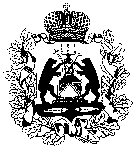 ПРАВИТЕЛЬСТВО  Новгородской  областиРАСПОРЯЖЕНИЕ   №   Великий  НовгородОб утверждении комплекса мер, направленных на развитие региональной системы обеспечения безопасного детства в Новгородской области, на 2019-2020 годыВ целях повышения качества оказания помощи детям, пострадавшим 
от жестокого обращения и формирования безопасной среды для развития детей:1. Утвердить прилагаемый комплекс мер, направленных на развитие региональной системы обеспечения безопасного детства в Новгородской области, на 2019-2020 годы (далее Комплекс мер).2. Министерству образования Новгородской области, министерству здравоохранения Новгородской области, министерству культуры Новгородской области обеспечить выполнение Комплекса мер 
в установленные сроки, представлять информацию о ходе выполнения Комплекса мер в министерство труда и социальной защиты населения  Новгородской области один раз в полугодие до 15 числа месяца, следующего за отчетным полугодием.3. Рекомендовать Управлению Министерства внутренних дел Российской Федерации по Новгородской области, областной комиссии по делам несовершеннолетних и защите их прав обеспечить выполнение Комплекса мер в установленные сроки, представлять информацию о ходе выполнения Комплекса мер в министерство труда и социальной защиты населения Новгородской области один раз в полугодие до 15 числа месяца, следующего за отчетным полугодием.4. Министерству труда и социальной защиты населения Новгородской области один раз в полугодие до 25 числа месяца, следующего за отчетным полугодием, представлять сводную информацию о ходе выполнения Комплекса мер заместителю Губернатора Новгородской области – заместителю Председателя Правительства Новгородской области Колотиловой О.Н. и 
в Фонд поддержки детей, находящихся в трудной жизненной ситуации.5. Контроль за выполнением распоряжения возложить на заместителя Губернатора Новгородской области – заместителя Председателя Правительства Новгородской области Колотилову О.Н.Губернатор 
Новгородской области 			                    А.С. НикитинКОМПЛЕКС МЕР, направленных на развитие региональной системы обеспечения безопасного детства в Новгородской области, на 2019-2020 годыПАСПОРТкомплекса мер, направленных на развитие региональной системы обеспечения безопасного детства в Новгородской области, на 2019-2020 годыI.  Описание ситуации: оценка действующей системы профилактики жестокого обращения с детьми, комплексной помощи детям, пострадавшим от жестокого обращения и преступных посягательств, в том числе сексуального характера, описание проблем, требующих решения в рамках Комплекса мерВ Новгородской области проживает 76,4 тыс.семей, воспитывающих 117,6 тыс.несовершеннолетних детей. 
По сравнению с 2015 годом численность детей увеличилась на 3,7 тыс.человек.Каждый четвертый ребенок нуждается в помощи государства: 18,5 % детей проживают в малоимущих семьях (21,7 тыс.детей), 2,2 % не имеют родителей (2,5 тыс.детей), 2,2 % являются детьми-инвалидами (2,6 тыс.детей),
0,3 % несовершеннолетних находятся в социально опасном положении.Профилактика социального сиротства и жестокого обращения с детьми остается одним из приоритетных направлений социальной и демографической  политики, главная цель которой – реализация права ребенка жить и воспитываться в семье.В целях совершенствования системы межведомственного взаимодействия по выявлению случаев жестокого обращения с детьми в Новгородской области в 2014 году постановлением областной комиссии по делам несовершеннолетних и защите их прав от 27.12.2014 № 16 утвержден Порядок выявления случаев насилия и жестокого обращения с несовершеннолетними и организация работы с ними (далее Порядок), который включает алгоритм действий сотрудников органов и учреждений системы профилактики безнадзорности при обнаружении фактов  жестокого обращения с несовершеннолетними.В соответствии с Порядком органы и учреждения системы профилактики безнадзорности при выявлении факта насилия, жестокого обращения с несовершеннолетними направляют информацию в городскую или районные КДН и ЗП, в территориальные органы внутренних дел для принятия ими мер, установленных законодательством.Для повышения оперативности и качества работы специалистов учреждений социального обслуживания населения по профилактике и выявлению фактов жестокого обращения и насилия в отношении несовершеннолетних в августе 
2017 года департаментом труда и социальной защиты населения Новгородской области  был разработан и утвержден приказом от 09.08.2017 № 398 Порядок по противодействию жестокому обращению и насилию в отношении несовершеннолетних.В 2014-2015 годах реализована  подпрограмма «Защитим детей от насилия» государственной программы Новгородской области «Социальная поддержка граждан в Новгородской области на 2014-2021 годы», утвержденной  постановлением Правительства Новгородской области от 28.10.2013 № 319, получившая финансовую поддержку Фонда в размере 19,9 млн.рублей.По данным УМВД по Новгородской области в 2018 году зарегистрирован рост на 16,0 % количества преступлений, совершенных в отношении несовершеннолетних, с 216 преступлений в 2017 году до 257 преступлений 
в 2018 году (2016 год – 280 преступлений).Увеличилось на 3,2 % количество преступлений против жизни и здоровья несовершеннолетних 
с 61 преступления в 2017 году до 63 преступлений в 2018 году (2016 год – 124 преступления). В 2018 году зарегистрирован рост преступлений против половой неприкосновенности и половой свободы личности, совершенных в отношении несовершеннолетних, до 13,3 % (2018 год – 60 преступлений, 2017 год – 
52 преступления, 2016 год – 35 преступлений).В 2017 году 49 несовершеннолетних совершили противоправные деяния, связанные с насилием: 48 преступлений против жизни и здоровья, одно – против половой свободы и половой неприкосновенности.Благодаря проводимым мероприятиям по профилактике социального сиротства и жестокого обращения с детьми в области снижается число детей, родители которых лишены родительских прав (2018 год – 95 детей, 2017 год – 
132 ребенка, 2016 год – 109 детей, 2015 год – 73 ребенка).Специалисты городской и районных КДН и ЗП ежегодно составляют более 900 протоколов об административных правонарушениях по статье 5.35 Кодекса Российской Федерации об административных правонарушениях «Неисполнение родителями или иными законными представителями несовершеннолетних обязанностей по содержанию и воспитанию несовершеннолетних». В 2018 году составлено 1176 протоколов на родителей (2017 год – 932 протокола, 2016 год – 906 протоколов, 2015 год – 951 протокол). В целях снижения масштабов социального сиротства с 2018 года осуществляется работа по реабилитации родителей, ограниченных судом в родительских правах, внесены изменения в областной закон от 29.10.2014 № 650-ОЗ  «О мерах по реализации Федерального закона «Об основах социального обслуживания граждан в Российской Федерации» на территории Новгородской области» в части признания таких родителей нуждающимися в социальном обслуживании. Для проведения этой работы имеется конкретный срок – 6 месяцев, на которые родителей ограничивают в родительских правах в соответствии с действующим законодательством.  Профилактическую и реабилитационную работу с детьми, находящимися в трудной жизненной ситуации, 
и их родителями в области осуществляет 21 учреждение социального обслуживания. В учреждениях в качестве структурных подразделений функционируют:12 отделений социального приюта для детей и подростков;20 отделений профилактики безнадзорности несовершеннолетних;1 стационарное отделение социального обслуживания женщин.В 2018 году социальные услуги в учреждениях получили 21,2 тыс.человек, из них 14,1 тыс.несовершеннолетних (2017 год – 22,3 тыс.человек, в том числе 15,4 тыс.несовершеннолетних). В социальных приютах прошли реабилитацию 1163 ребенка (2017 год – 1187 человек), в том числе 97 детей из семей, находящихся в социально опасном положении, 
и 13 детей, ставших жертвами насилия.По состоянию на 01.01.2018 на учете в органах и учреждениях социальной защиты населения состояла 141 семья, находящаяся в социально опасном положении, в которой воспитываются 307 детей. По состоянию на 01.01.2019 
на учете состоит 170 семей, находящихся в социально опасном положении, в которых воспитываются 372 ребенка.  В 2018 году специалисты организаций социального обслуживания осуществляли работу с 13 детьми, пострадавшими от жестокого обращения (2017 год – 23 ребенка, 2016 год – 10 детей, 2015 год – 11 детей). Жестокое обращение с несовершеннолетними (физическое насилие) зафиксировано со стороны кровных родителей – 72,0 % 
от общего числа случаев, супругов родителей (мачеха или отчим ребенка) – 28,0 % от общего числа случаев.Наибольшую сложность представляют случаи сексуального насилия над ребенком. В связи с этим существует необходимость обучения специалистов специальным технологиям по работе с детьми, подвергшимися насилию.Для оказания экстренной помощи женщинам с детьми, попавшим в кризисную ситуацию, в том числе пострадавшим от жестокого обращения, на базе Центра «Подросток» функционирует стационарное отделение социального обслуживания женщин на 6 мест. Ежегодно реабилитацию в отделении проходят около 40 человек.В 2018 году в стационарном отделении социального обслуживания женщин  проживали 30 человек, в том числе 
20 женщин и 10 детей (2017 год – 23 женщины и 14 детей). С семьями организована работа психолога, специалиста 
по социальной работе, юрисконсульта.  	С 2015 года в области осуществляется социальное сопровождение семей с детьми, которое направлено 
на разработку комплекса мер по выводу семьи из трудной жизненной ситуации. На социальном сопровождении в течение 2018 года находилось 2646 семей (2017 год – 2514 семей), из них 
684 семьи, воспитывающие ребенка-инвалида (26,0 %), 424 семьи с несовершеннолетними правонарушителями (16,0 %), 346 семей, находящихся в социально опасном положении (13,0 %), 367 многодетных семей (13,9 %), 567 семей с одним родителем (21,4 %), 58 матерей с новорожденными детьми (2,2 %) и др.В результате работы, проведенной специалистами учреждений социального обслуживания, сняты с социального сопровождения 1579 семей, в 1170 случаях (74,0 %) – в связи с улучшением ситуации.Расширяются информационные возможности, в первую очередь, детского телефона доверия, услуги телефонного консультирования в области востребованы, на детский телефон доверия за время его работы поступило более 
66,0 тыс.звонков, из них более 30,0 % – обращения от детей.В 2018 году на детский телефон доверия за консультативно-психологической помощью обратились 7519 человек, из них 1488 детей (2017 год – 6711 человек, в том числе 1066 подростков). Специалистами службы детского телефона доверия зафиксировано 60 обращений по вопросам жестокого обращения с ребенком в семье, вне семьи, в среде сверстников, из которых 7 звонков – по вопросу сексуального насилия в отношении ребенка, что на 6,6 % больше, 
чем за аналогичный период 2017 года (56 – по вопросам жестокого обращения, в том числе 3 – по вопросам сексуального насилия в отношении ребенка).За текущий  год поступило 66 звонков по проблеме суицида, из них 19,7 % обращений от детей и подростков 
(2017 год – 81 звонок по данной проблеме, в том числе 40,7 % от детей и подростков). Всем обратившимся клиентам консультантами телефона доверия было предложено пройти  индивидуальные занятия с психологом. С августа 2018 года Центром обработки вызовов системы «112»  Новгородской области посредством выделенного VPN-канала осуществляется перевод звонков в службу детского телефона доверия. Данные обращения касаются информационных или консультативно-психологических вопросов от детей, подростков, родителей и иных граждан.В 10 учреждениях социального обслуживания населения действуют телефонные службы «Горячая линия», 
в 12 социальных учреждениях организована работа «Почты доверия».Для оказания психологической помощи детям и родителям, пострадавшим от жестокого обращения, на базе социальных учреждений организована работа консультационных пунктов. В целях улучшения психоэмоционального состояния детей и семей созданы игротерапевтические кабинеты. Для привлечения внимания жителей области к проблеме жестокого обращения с детьми проводятся  информационные кампании «Вместе против насилия», акции «Синяя лента», «Территория без жестокости к детям». Профилактическую работу с детьми и родителями в системе образования осуществляют общеобразовательные организации и сеть центров психолого-педагогической, медицинской и социальной помощи, включающая 
3 организации: ГОБУ «НОЦППМС», ГОБУ «Боровичский ЦППМС», ГОБУ «Старорусский ЦППМС» и 14 филиалов, расположенных в Валдайском, Волотовском, Демянском, Любытинском, Маловишерском, Мошенском, Окуловском, Парфинском, Пестовском, Поддорском, Солецком, Хвойнинском, Холмском, Чудовском муниципальных районах.Центры психолого-педагогической, медицинской и социальной помощи предоставляют государственные услуги по психолого-медико-педагогическому обследованию детей, коррекционно-развивающей, компенсирующей и логопедической помощи обучающимся, психолого-педагогическому консультированию обучающихся, их родителей (законных представителей), педагогических работников.Начиная с 2015 года на территории области проводится психолого-педагогическое обследование уровня социализации обучающихся 8-х классов. В 2017 году в обследовании приняло участие 2467 подростков, в 2018 году – 2399 подростков, что составило 64,0 % 
от всех обучающихся 8-х классов. Анализ результатов проведенного обследования показал наличие у подростков затруднений в социализации и проблем в коммуникации.Чаще всего подростки и их родители обращаются на прием к педагогам-психологам с поведенческими (20,0 %) и эмоциональными проблемами (25,0 %). Количество обращений по вопросам жестокого обращения  составляет 3,0 %. Основными формами работы с родителями являются индивидуальные консультации, занятия в триаде педагог-ребенок-родитель, направленные на формирование у родителей компетенций взаимодействия с ребенком, родительский клуб, совместные досуговые мероприятия. Целью консультирования чаще всего является выработка совместных 
с родителем решений по налаживанию детско-родительских отношений.Несмотря на положительные изменения в системе профилактики и выявления фактов жестокого обращения и насилия в отношении детей, остается ряд нерешенных вопросов:1. Несвоевременное выявление случаев жестокого обращения и насилия  по отношению к детям, в том числе 
в семье.2. Необходимость повышения уровня взаимодействия всех заинтересованных ведомств и служб в работе 
по профилактике, выявлению и оказанию комплексной реабилитационной помощи ребенку и семье, пострадавшим 
от жестокого обращения и насилия.3. Необходимость развития действующих служб – психологической помощи, сопровождения семей, экстренной психологической помощи по телефону доверия, оказания квалифицированной реабилитационной помощи женщинам 
с детьми, пострадавшим от жестокого обращения и насилия.4. Не приняты в достаточной степени меры по повышению компетентности специалистов, оказывающих помощь детям, пострадавшим  от жестокого обращения и насилия.5. Недостаточное информирование, просвещение населения о причинах жестокого обращения и насилия с детьми и мерах по их  предотвращению.6. Недостаточная материальная обеспеченность организаций социального обслуживания и образовательных организаций для оказания комплексной помощи детям, пострадавшим от жестокого обращения и насилия.II. Система мероприятий, включенных в Комплекс мерОсновными особенностями планируемых  мероприятий являются:системность;межведомственность;долгосрочный эффект (утверждение нормативных правовых актов, создание отделений временного проживания для женщин с детьми в организациях социального обслуживания и отделения ранней помощи детям в медицинской организации, обучение специалистов).Задача 1.  Повышение качества оказания помощи детям, пострадавшим от жестокого обращения и преступных посягательств, в том числе сексуального характераДля решения поставленной задачи будут организованы следующие мероприятия:принято распоряжение Правительства Новгородской области «Об утверждении комплекса мер, направленных 
на развитие региональной системы обеспечения безопасного детства в Новгородской области, на 2019-2020 годы»;приказом министерства труда и социальной защиты населения Новгородской области создана межведомственная рабочая группа по координации работы по оказанию помощи детям и женщинам, пострадавшим от жестокого обращения и насилия;изданы приказы организациями различной ведомственной принадлежности (социального обслуживания, образования, здравоохранения, культуры) по обеспечению выполнения мероприятий Комплекса мер;приказом министерства труда и социальной защиты населения Новгородской области утверждена Программа информационного сопровождения Комплекса мер (медиа-план), включающая мероприятия по размещению информации на официальных сайтах органов исполнительной власти, организаций – исполнителей, освещение в средствах массовой информации, представление на мероприятиях;проведен межведомственный семинар-совещание, обеспечивающий старт Комплекса мер, в котором примут участие представители ведомств – исполнителей Комплекса мер и их подведомственных организаций;обеспечены мониторинг реализации мероприятий Комплекса мер и достижение запланированных показателей;представлены эффективные региональные практики по оказанию помощи детям, пострадавшим от жестокого обращения и насилия, на Всероссийской выставке-форуме «Вместе – ради детей!»;проведен итоговый межрегиональный семинар-совещание по оценке эффективности Комплекса мер, способствующий распространению результатов, определению перспектив развития региональной системы безопасного детства.Межведомственную помощь в рамках социального сопровождения получат 330 семей с детьми, в том числе семьи с детьми, пострадавшими от жестокого обращения и насилия, родители, которые не выполняют надлежащим образом свои обязанности по воспитанию детей, женщины, подвергшиеся психофизическому насилию.В созданных на базе комплексных центров социального обслуживания Боровичского, Демянского, Любытинского, Чудовского районов, Центра «Подросток» и ГОБУ «Старорусский ЦППМС» специализированных комнатах («зеленая комната») для проведения реабилитационных мероприятий с детьми и их родителями (законными представителями) смогут получить помощь по снятию стрессовой ситуации  100 детей и их родителей, пострадавших от насилия. В семейных мастерских по арт-терапии для женщин,  пострадавших от насилия и оказавшихся в трудной жизненной ситуации, созданных на базе ОБУСО «Любытинский КЦСО» и ОАУСО «Маловишерский КЦСО», Доме милосердия в сотрудничестве с Центром «Подросток», пройдут реабилитацию и социализацию по вновь разработанным социальным психо-коррекционным программам 50 женщин с  детьми, что приведет к сокращению повторных случаев семейного насилия.Для восстановления семейных связей и снятия эмоционального напряжения у 50 женщин и 60 детей, перенесших насилие, в 5 организациях социального обслуживания и образовательных организациях (ОАУСО «Боровичский  КЦСО», ОБУСО «Крестецкий  КЦСО», ОБУСО «Марёвский КЦСО», Центр «Подросток», ГОБУ «Боровичский ЦППМС», ГОБУ «Старорусский ЦППМС») будет организована работа комнат по снятию эмоциональных напряжений для женщин и детей, пострадавших от насилия.Применение специалистами ГБУКИ «Государственный музей художественной культуры Новгородской земли» арт-музыкотерапии в качестве вспомогательного метода лечебно-коррекционных воздействий в отношении женщин и детей, пострадавших от насилия, сочетание занятий на основе изобразительного и музыкального творчества достигнут седативного эффекта и снимут эмоциональное напряжение у 25 женщин и 50 детей.Функционирование телефона «Горячая  линия» в структуре УМВД, службы детского телефона доверия, созданной на базе Центра «Подросток», ГОБУ «НОЦППМС», ДО НОНД «Катарсис», способствует круглосуточному приему звонков от детей и подростков по вопросам жестокого обращения, конфликтных отношений среди сверстников, позволяет своевременно оказать психологическую помощь обратившимся. Благодаря сотрудничеству с Фондом «Сохрани Жизнь» имеется возможность оказания 5 женщинам с детьми, пострадавшим от насилия и жестокого обращения, адресной социальной помощи (материальной, вещевой).Задача 2. Снижение конфликтов в среде «ребенок – ребенок», количества детских и подростковых суицидов, правонарушений среди несовершеннолетнихДля коррекции поведения детей, проявляющих насилие по отношению к другим детям, в том числе сексуального характера, и снижения агрессивности в детской среде будет организована работа профильных отрядов на базе 
8 организаций социального обслуживания (комплексных центров Демянского, Маловишерского, Мошенского, Окуловского, Парфинского, Солецкого, Пестовского районов и Центра «Подросток»). В профильных отрядах примут участие 120 детей целевых групп (по 15 человек в смену). Для работы с детьми будет разработана и внедрена программа реабилитации и коррекции поведения детей, проявляющих насилие по отношению к другим детям, в том числе сексуального характера. Разработаны и внедрены эффективные технологии и методики работы по снижению агрессивности в детской среде. Организация реабилитационных мероприятий для подростков с агрессивным поведением на базе ГОБУ «Старо-русский ЦППМС», ГОБОУ «Школа-интернат № 5», ДПО НОНД «Катарсис» будет способствовать формированию и совершенствованию физических, психических, функциональных и волевых качеств и способностей  не менее 180 детей и подростков в возрасте от 11 до 18 лет. Будет приобретено специализированное оборудование, оформлена игровая полоса препятствий, занятия на которой будут направлены на эмоциональную коррекцию нарушений, преодоление страхов, комплексов, снижение агрессивности у несовершеннолетних. Проведение 12 тренингов на базе 3 образовательных организаций (ГОБУ «НОЦППМС», ГОБУ «Боровичский ЦППМС», ГОБУ «Старорусский ЦППМС») и 9 их филиалов для 120 детей с использованием специализированной экспресс-диагностики «Сигнал» и психодиагностической программы 1С будет способствовать профилактике эмоционального неблагополучия, суицидального поведения детей. Психопрофилактическая и психокоррекционная работа в рамках организации тренинговых групп 
для 120 подростков на базе 3 образовательных организаций (ГОБУ «НОЦППМС», ГОБУ «Боровичский ЦППМС», ГОБУ «Старорусский ЦППМС») и 9 их филиалов в кабинете биологической обратной связи (БОС) будет способствовать профилактике эмоционального неблагополучия, суицидального поведения среди детей, коррекции и реабилитации при постстрессовых нарушениях, профилактике отклонений личностного развития и поведенческих расстройств, расширению возможностей социально-психологической адаптации.Организация в 11 стационарных отделениях комплексных центров социального обслуживания (Боровичского, Демянского, Маловишерского, Мошенского, Окуловского, Парфинского, Пестовского, Поддорского, Солецкого, Чудовского, Шимского), Центре «Подросток» и его филиале «Радуга» комнат по игротерапии позволит обеспечить проведение реабилитационных мероприятий по снижению эмоционального напряжения у 100 детей, перенесших насилие, и 50 детей с девиантным поведением.Задача 3.  Обеспечение развития инфраструктуры организаций, обеспечивающих реабилитацию детей, пострадавших от жестокого обращения и преступных посягательств, включая преступления сексуального характераСоздание и организация работы на базе ГОБУЗ «Боровичский дом ребенка» отделения ранней помощи на 10 мест для детей, находящихся в трудной жизненной ситуации, оказавшихся  в социально опасном положении вследствие угрозы насилия или жестокого обращения, а также пострадавших от насилия в семье, сроком проживания до 6 месяцев будет способствовать оказанию комплексной помощи не менее 20 детям в возрасте до 4 лет данной целевой группы. 
Для работы с детьми будет задействовано 16 специалистов.Помещения отделения займут 120,0 кв.м, будут оборудованы 2 медицинских кабинета, 1 спальная комната, 
1 игровая комната. Создание и развитие отделений (служб) временного проживания (пребывания) для женщин с детьми, подвергшихся насилию и жестокому обращению, на базе ОБУСО «Любытинский КЦСО»,  Центра «Подросток» и Дома милосердия обеспечит  временное проживание (пребывание) 30 женщин с детьми, находящихся в кризисном и опасном для физического и душевного здоровья состоянии или подвергшихся психофизическому насилию, сроком до 4 месяцев. Оказание данной категории психологической, юридической, педагогической, социальной и иной помощи. Отделения временного проживания (пребывания) созданы в ОБУСО «Любытинский КЦСО» для 2 женщин с детьми, Доме милосердия – для  3 женщин с детьми. Дополнительные койки созданы в стационарном отделении социального обслуживания женщин Центра «Подросток» для 2 женщин с детьми. Проведение занятий социально и психокоррекционных программ на базе данных организаций для мужчин и иных членов семей – инициаторов жесткого обращения способствует восстановлению нарушенных семейных связей.Задача 4.  Повышение информированности несовершеннолетних и  родителей (законных представителей) 
о формах насилия в отношении детей и ответственности  за действия, направленные против детей, правилах безопасности для детей в целях предотвращения преступных посягательствПроведение специалистами ГОБУ «НОЦППМС», ГОБУ «Боровичский ЦППМС», ГОБУ «Старорусский ЦППМС» курсов для 120 родителей из семей, находящихся в социально опасном положении, по основам детской психологии и педагогики на базе 6 организаций социального обслуживания (Центр «Подросток», ОАУСО «Боровичский КЦСО», ОАУСО «Поддорский КЦСО», ОАУСО «Чудовский КЦСО», ОАУСО «Маловишерский КЦСО», ОАУСО «Холмский КЦСО») направлено на повышение родительских компетенций и снижение численности детей, пострадавших 
от жестокого обращения.Внедрение программ обучения  родителей психолого-педагогическим технологиям продуктивного взаимодействия с детьми и способам решения проблем детско-родительских отношений и эффективных технологий и методик работы будет способствовать снижению агрессивности в детской среде на 20,0 % через систему образовательных, социальных организаций, школьных и муниципальных служб примирения. В 100 семьях восстановятся детско-родительские отношения, снизится количество подростков с агрессивным поведением на 20,0 % через участие в программах примирения в семье, среди сверстников и по возмещению морального и материального вреда. В рамках организации правового просвещения несовершеннолетних «Каждый ребенок должен знать» сотрудники УМВД проведут цикл лекций для 300 учащихся различных возрастных групп образовательных организаций по теме «Как не стать жертвой преступления».Информационно-просветительские мероприятия по профилактике жестокого обращения с детьми и пропаганде семейных ценностей, организованные представителями Новгородского областного совета женщин – регионального отделения общественной организации «Союз женщин России» для 300 семей с детьми, будут способствовать недопущению насилия и жестокого отношения к детям в семьях и формированию престижа материнства, отцовства, родительства.Задача 5. Повышение профессионализма специалистов, работающих с детьми, пострадавшими от жестокого обращения и преступных посягательств, в том числе сексуального характераДля решения поставленной задачи будут организованы следующие мероприятия:подготовка 5 специалистов-тренеров ГОБУ «НОЦППМС», ГОБУ «Боровичский ЦППМС», ГОБУ «Старорусский ЦППМС» на базе государственного бюджетного учреждения «Центр социальной помощи семье и детям города Арзамаса» (далее ГБУ «Центр социальной помощи семье и детям г.Арзамаса») для внедрения 2 новых технологий 
в работу 100 специалистов образовательных организаций и организаций социального обслуживания: технология психологической и социально-коррекционной помощи детям, подверженным домашнему насилию и живущим 
в ситуации с домашним насилием, система социально-коррекционной работы по изменению внутренней мотивации, способствующей долговременной коррекции поведения родителей, применяющих насильственные способы воспитания детей;повышение профессиональных компетенций в освоении новых технологий в работе 50 специалистов  образовательных организаций и организаций социального обслуживания (по 16 часов 2 курса с выдачей сертификата); проведение обучающих мероприятий в виде вебинаров (по темам: «Основы эмоциональной регуляции детей и подростков», «Буллинг как проявление подростковой агрессии») для 100 специалистов  образовательных организаций и организаций социального обслуживания, осуществляющих работу с детьми, пострадавшими от жестокого обращения и преступных посягательств, тренерами, прошедшими подготовку на базе профессиональных стажировочных площадок Фонда.В практику работы 100 специалистов будут внедрены 2 новые технологии: технология психологической и социально-коррекционной помощи детям, подверженным домашнему насилию и живущим в ситуации с домашним насилием, система социально-коррекционной работы по изменению внутренней мотивации, способствующей долговременной коррекции поведения родителей, применяющих насильственные способы воспитания детей.Создание регионального ресурсного центра на базе ОАУСО «Боровичский КЦСО» обеспечит формирование банка эффективных технологий и методик работы по профилактике жестокого обращения с детьми, социальной реинтеграции, физической и психологической реабилитации детей, пострадавших от жестокого обращения и преступных посягательств, в том числе сексуального характера, повышение профессиональных компетенций 100 специалистов организаций разной ведомственной принадлежности, работающих с данной категорией детей, методическое обеспечение специалистов посредством подготовки, издания и распространения информационных и методических материалов.III. Управление Комплексом мер и контроль за ходом его реализацииКомплекс мер утверждается распоряжением Правительства Новгородской области «Об утверждении комплекса мер, направленных на развитие региональной  системы  обеспечения безопасного детства в Новгородской области, 
на 2019-2020 годы».Организацию выполнения мероприятий Комплекса мер, текущее управление, координацию работ соисполнителей Комплекса мер и контроль за ходом его реализации (в том числе оценку достижения целевых показателей (индикаторов) Комплекса мер) осуществляет исполнительный орган государственной власти области, ответственный за реализацию Комплекса мер, – министерство труда и социальной защиты населения Новгородской области.Координацию работы по оказанию помощи детям и женщинам, пострадавшим от жестокого обращения и насилия, будет осуществлять межведомственная рабочая группа по координации работы по оказанию помощи детям и женщинам, пострадавшим от жестокого обращения и насилия, в состав которой войдут представители органов и организаций социальной защиты, образования, здравоохранения, культуры, КДН и ЗП.Организацией, получающей финансовые средства Фонда в виде гранта на реализацию мероприятий Комплекса мер, является ОАУСО «Боровичский КЦСО» (далее грантополучатель). Грантополучатель отчитывается перед Фондом по своевременному и полному освоению выделенных денежных средств.Органы исполнительной власти Новгородской области, являющиеся основными исполнителями Комплекса мер, будут обеспечивать исполнение мероприятий  Комплекса мер и представлять информацию об их исполнении 
в министерство труда и социальной защиты населения Новгородской области один раз в полугодие до 15 числа месяца, следующего за отчетным полугодием.Для оперативного контроля (мониторинга) исполнения Комплекса мер министерство труда и социальной защиты населения Новгородской области будет представлять в Фонд отчетные материалы о ходе реализации мероприятий Комплекса мер и целевом использовании средств один раз в полугодие до 25 числа месяца, следующего за отчетным полугодием.Контроль реализации Комплекса мер будет осуществляться путем анализа полугодовых и годовых отчетов 
о его реализации.IV. Ресурсное обеспечение Комплекса мерФинансирование мероприятий Комплекса мер осуществляется за счет средств областного бюджета и Фонда, других внебюджетных источников в соответствии с действующим законодательством.Прогноз затрат на реализацию Комплекса мер в ценах соответствующих лет за счет средств всех источников финансирования составляет 25267,62 тыс.рублей, из них за счет средств областного бюджета – 13005,2 тыс.рублей, привлеченные средства – 200,0 тыс.рублей, средств Фонда – 12062,42 тыс.рублей.Предполагаемые объемы и источники финансирования Комплекса мер по годам представлены в таблице.Выполнение поставленных задач и достижение запланированных результатов реализации Комплекса мер связано 
с возникновением и преодолением различных рисков при его реализации. Управление рисками Комплекса мер осуществляется ответственным исполнителем на основе регулярного мониторинга его реализации, оценки результативности и эффективности и включает в себя:предварительную идентификацию рисков, оценку вероятности их наступления и степени их влияния 
на достижение запланированных результатов Комплекса мер;текущий мониторинг повышения (снижения) вероятности наступления рисков;планирование и осуществление мер по снижению вероятности наступления рисков;в случае наступления рисков планирование и осуществление мер по компенсации (уменьшению) негативных последствий наступивших рисков.Применительно к настоящему Комплексу мер вся совокупность рисков разделена на внешние риски и внутренние риски. Наиболее значимые риски, основные причины их возникновения, перечни предупреждающих и компенсирующих мероприятий приведены ниже.V. Оценка эффективности и социально-экономических последствий реализации Комплекса мер Плановая эффективность реализации Комплекса мер в целом оценивается по степени влияния на улучшение положения детей по определенным в Комплексе мер показателям. Оценка эффективности и социально-экономических последствий реализации Комплекса мер осуществляется 
по показателям:ПЕРЕЧЕНЬ основных мероприятий Комплекса мер, направленных на развитие региональной системы  обеспечения безопасного детства в Новгородской области, на 2019-2020 годы__________________________УТВЕРЖДЕНраспоряжением ПравительстваНовгородской областиот  № Основание для разработки комплекса мер, направленных на развитие региональной системы обеспечения безопасного детства в Новгородской области, на 2019-2020 годы (далее Комплекс мер)Указ Президента Российской Федерации от 29 мая 2017 года № 240 «Об объяв-лении в Российской Федерации Десятилетия детства»распоряжение Правительства Российской Федерации от 6 июля 2018 года 
№ 1375-рраспоряжение Правительства Новгородской области от 26.10.2018 № 309-рг «Об утверждении Плана основных мероприятий до 2020 года, проводимых 
в рамках Десятилетия детства, на территории Новгородской области»Указ Президента Российской Федерации от 29 мая 2017 года № 240 «Об объяв-лении в Российской Федерации Десятилетия детства»распоряжение Правительства Российской Федерации от 6 июля 2018 года 
№ 1375-рраспоряжение Правительства Новгородской области от 26.10.2018 № 309-рг «Об утверждении Плана основных мероприятий до 2020 года, проводимых 
в рамках Десятилетия детства, на территории Новгородской области»Указ Президента Российской Федерации от 29 мая 2017 года № 240 «Об объяв-лении в Российской Федерации Десятилетия детства»распоряжение Правительства Российской Федерации от 6 июля 2018 года 
№ 1375-рраспоряжение Правительства Новгородской области от 26.10.2018 № 309-рг «Об утверждении Плана основных мероприятий до 2020 года, проводимых 
в рамках Десятилетия детства, на территории Новгородской области»Указ Президента Российской Федерации от 29 мая 2017 года № 240 «Об объяв-лении в Российской Федерации Десятилетия детства»распоряжение Правительства Российской Федерации от 6 июля 2018 года 
№ 1375-рраспоряжение Правительства Новгородской области от 26.10.2018 № 309-рг «Об утверждении Плана основных мероприятий до 2020 года, проводимых 
в рамках Десятилетия детства, на территории Новгородской области»Правовой акт, которым утвержден (будет утвержден) Комплекс мерраспоряжение Правительства Новгородской области «Об утверждении комп-лекса мер, направленных на развитие региональной системы обеспечения безопасного детства в Новгородской области, на 2019-2020 годы»распоряжение Правительства Новгородской области «Об утверждении комп-лекса мер, направленных на развитие региональной системы обеспечения безопасного детства в Новгородской области, на 2019-2020 годы»распоряжение Правительства Новгородской области «Об утверждении комп-лекса мер, направленных на развитие региональной системы обеспечения безопасного детства в Новгородской области, на 2019-2020 годы»распоряжение Правительства Новгородской области «Об утверждении комп-лекса мер, направленных на развитие региональной системы обеспечения безопасного детства в Новгородской области, на 2019-2020 годы»Исполнительный орган государственной власти области, ответственный за реализа-цию Комплекса мер министерство труда и социальной защиты населения Новгородской областиминистерство труда и социальной защиты населения Новгородской областиминистерство труда и социальной защиты населения Новгородской областиминистерство труда и социальной защиты населения Новгородской областиОсновные разработчики и исполнители Комплекса мер министерство труда и социальной защиты населения Новгородской областиминистерство образования Новгородской областиминистерство здравоохранения Новгородской областиминистерство культуры Новгородской областиУправление Министерства внутренних дел Российской Федерации по Новго-родской области (далее УМВД) (по согласованию)областная, городская и районные комиссии по делам несовершеннолетних и защите их прав (далее КДН и ЗП) (по согласованию)организации социального обслуживания Новгородской области (по согласованию)образовательные организации Новгородской области (по согласованию)медицинские организации Новгородской области (по согласованию)организации культуры Новгородской области (по согласованию)министерство труда и социальной защиты населения Новгородской областиминистерство образования Новгородской областиминистерство здравоохранения Новгородской областиминистерство культуры Новгородской областиУправление Министерства внутренних дел Российской Федерации по Новго-родской области (далее УМВД) (по согласованию)областная, городская и районные комиссии по делам несовершеннолетних и защите их прав (далее КДН и ЗП) (по согласованию)организации социального обслуживания Новгородской области (по согласованию)образовательные организации Новгородской области (по согласованию)медицинские организации Новгородской области (по согласованию)организации культуры Новгородской области (по согласованию)министерство труда и социальной защиты населения Новгородской областиминистерство образования Новгородской областиминистерство здравоохранения Новгородской областиминистерство культуры Новгородской областиУправление Министерства внутренних дел Российской Федерации по Новго-родской области (далее УМВД) (по согласованию)областная, городская и районные комиссии по делам несовершеннолетних и защите их прав (далее КДН и ЗП) (по согласованию)организации социального обслуживания Новгородской области (по согласованию)образовательные организации Новгородской области (по согласованию)медицинские организации Новгородской области (по согласованию)организации культуры Новгородской области (по согласованию)министерство труда и социальной защиты населения Новгородской областиминистерство образования Новгородской областиминистерство здравоохранения Новгородской областиминистерство культуры Новгородской областиУправление Министерства внутренних дел Российской Федерации по Новго-родской области (далее УМВД) (по согласованию)областная, городская и районные комиссии по делам несовершеннолетних и защите их прав (далее КДН и ЗП) (по согласованию)организации социального обслуживания Новгородской области (по согласованию)образовательные организации Новгородской области (по согласованию)медицинские организации Новгородской области (по согласованию)организации культуры Новгородской области (по согласованию)Сроки реализации Комплекса мер 2019-2020 годы2019-2020 годы2019-2020 годы2019-2020 годыЦель Комплекса мерповышение качества оказания помощи детям, пострадавшим от жестокого обращения и преступных посягательств, в том числе сексуального характера, 
и формирование безопасной среды  для развития детейповышение качества оказания помощи детям, пострадавшим от жестокого обращения и преступных посягательств, в том числе сексуального характера, 
и формирование безопасной среды  для развития детейповышение качества оказания помощи детям, пострадавшим от жестокого обращения и преступных посягательств, в том числе сексуального характера, 
и формирование безопасной среды  для развития детейповышение качества оказания помощи детям, пострадавшим от жестокого обращения и преступных посягательств, в том числе сексуального характера, 
и формирование безопасной среды  для развития детейЗадачи Комплекса мерповышение качества оказания помощи детям, пострадавшим от жестокого обращения и преступных посягательств, в том числе сексуального характераснижение конфликтов в среде «ребенок – ребенок», количества детских и подростковых суицидов, правонарушений среди несовершеннолетнихобеспечение развития инфраструктуры организаций, обеспечивающих реаби-литацию детей, пострадавших от жестокого обращения и преступных посяга-тельств, включая преступления сексуального характераповышение информированности несовершеннолетних и родителей (законных представителей) о формах насилия в отношении детей и ответственности 
за действия, направленные против детей, правилах безопасности для детей 
в целях предотвращения преступных посягательствповышение профессионализма специалистов, работающих с детьми, постра-давшими от жестокого обращения и преступных посягательств, в том числе сексуального характераповышение качества оказания помощи детям, пострадавшим от жестокого обращения и преступных посягательств, в том числе сексуального характераснижение конфликтов в среде «ребенок – ребенок», количества детских и подростковых суицидов, правонарушений среди несовершеннолетнихобеспечение развития инфраструктуры организаций, обеспечивающих реаби-литацию детей, пострадавших от жестокого обращения и преступных посяга-тельств, включая преступления сексуального характераповышение информированности несовершеннолетних и родителей (законных представителей) о формах насилия в отношении детей и ответственности 
за действия, направленные против детей, правилах безопасности для детей 
в целях предотвращения преступных посягательствповышение профессионализма специалистов, работающих с детьми, постра-давшими от жестокого обращения и преступных посягательств, в том числе сексуального характераповышение качества оказания помощи детям, пострадавшим от жестокого обращения и преступных посягательств, в том числе сексуального характераснижение конфликтов в среде «ребенок – ребенок», количества детских и подростковых суицидов, правонарушений среди несовершеннолетнихобеспечение развития инфраструктуры организаций, обеспечивающих реаби-литацию детей, пострадавших от жестокого обращения и преступных посяга-тельств, включая преступления сексуального характераповышение информированности несовершеннолетних и родителей (законных представителей) о формах насилия в отношении детей и ответственности 
за действия, направленные против детей, правилах безопасности для детей 
в целях предотвращения преступных посягательствповышение профессионализма специалистов, работающих с детьми, постра-давшими от жестокого обращения и преступных посягательств, в том числе сексуального характераповышение качества оказания помощи детям, пострадавшим от жестокого обращения и преступных посягательств, в том числе сексуального характераснижение конфликтов в среде «ребенок – ребенок», количества детских и подростковых суицидов, правонарушений среди несовершеннолетнихобеспечение развития инфраструктуры организаций, обеспечивающих реаби-литацию детей, пострадавших от жестокого обращения и преступных посяга-тельств, включая преступления сексуального характераповышение информированности несовершеннолетних и родителей (законных представителей) о формах насилия в отношении детей и ответственности 
за действия, направленные против детей, правилах безопасности для детей 
в целях предотвращения преступных посягательствповышение профессионализма специалистов, работающих с детьми, постра-давшими от жестокого обращения и преступных посягательств, в том числе сексуального характераЦелевые группы200 несовершеннолетних, пострадавших от жестокого обращения и преступ-ных посягательств, в том числе сексуального характера50 несовершеннолетних, проявляющих насилие по отношению к другим детям, в том числе сексуального характера30 женщин с несовершеннолетними детьми, оказавшиеся в социально опасном положении вследствие угрозы насилия или жестокого обращения, а также пострадавшие от насилия в семье30 мужчин и иных членов семей – инициаторов жесткого обращения330 родителей, не выполняющих надлежащим образом своих обязанностей 
по воспитанию, обучению и содержанию детей100 специалистов, работающих с детьми, в том числе в учреждениях для детей, включая стационарные, различной ведомственной принадлежности и организационно-правовой формы200 несовершеннолетних, пострадавших от жестокого обращения и преступ-ных посягательств, в том числе сексуального характера50 несовершеннолетних, проявляющих насилие по отношению к другим детям, в том числе сексуального характера30 женщин с несовершеннолетними детьми, оказавшиеся в социально опасном положении вследствие угрозы насилия или жестокого обращения, а также пострадавшие от насилия в семье30 мужчин и иных членов семей – инициаторов жесткого обращения330 родителей, не выполняющих надлежащим образом своих обязанностей 
по воспитанию, обучению и содержанию детей100 специалистов, работающих с детьми, в том числе в учреждениях для детей, включая стационарные, различной ведомственной принадлежности и организационно-правовой формы200 несовершеннолетних, пострадавших от жестокого обращения и преступ-ных посягательств, в том числе сексуального характера50 несовершеннолетних, проявляющих насилие по отношению к другим детям, в том числе сексуального характера30 женщин с несовершеннолетними детьми, оказавшиеся в социально опасном положении вследствие угрозы насилия или жестокого обращения, а также пострадавшие от насилия в семье30 мужчин и иных членов семей – инициаторов жесткого обращения330 родителей, не выполняющих надлежащим образом своих обязанностей 
по воспитанию, обучению и содержанию детей100 специалистов, работающих с детьми, в том числе в учреждениях для детей, включая стационарные, различной ведомственной принадлежности и организационно-правовой формы200 несовершеннолетних, пострадавших от жестокого обращения и преступ-ных посягательств, в том числе сексуального характера50 несовершеннолетних, проявляющих насилие по отношению к другим детям, в том числе сексуального характера30 женщин с несовершеннолетними детьми, оказавшиеся в социально опасном положении вследствие угрозы насилия или жестокого обращения, а также пострадавшие от насилия в семье30 мужчин и иных членов семей – инициаторов жесткого обращения330 родителей, не выполняющих надлежащим образом своих обязанностей 
по воспитанию, обучению и содержанию детей100 специалистов, работающих с детьми, в том числе в учреждениях для детей, включая стационарные, различной ведомственной принадлежности и организационно-правовой формыГеография Комплекса мертерриториальная структура муниципальных образований Новгородской области представлена 22 муниципальными образованиямиохват муниципальных образований мероприятиями Комплекса мер: городской округ Великий Новгород и 21 муниципальный район области (Батецкий, Боро-вичский, Валдайский, Волотовский, Демянский, Крестецкий, Любытинский, Марёвский, Маловишерский, Мошенской, Новгородский, Окуловский, Пар-финский, Пестовский, Поддорский, Старорусский, Солецкий, Хвойнинский, Холмский, Чудовский, Шимский).Количество организаций, участвующих в реализации Комплекса мер: 30, в том числе:областное автономное учреждение социального обслуживания «Боровичский комплексный центр социального обслуживания» (далее ОАУСО «Боровичский КЦСО») (по согласованию);областное автономное учреждение социального обслуживания «Валдайский комплексный центр социального обслуживания населения» (далее ОАУСО «Валдайский КЦСО») (по согласованию);областное автономное учреждение социального обслуживания «Волотовский комплексный центр социального обслуживания населения» (далее ОАУСО «Волотовский КЦСО») (по согласованию);областное автономное учреждение социального обслуживания «Демянский комплексный центр социального обслуживания населения» (далее ОАУСО «Демянский КЦСО») (по согласованию);областное бюджетное учреждение социального обслуживания «Крестецкий комплексный центр социального обслуживания населения» (далее ОБУСО «Крестецкий КЦСО») (по согласованию);областное бюджетное учреждение социального обслуживания «Любытинский комплексный центр социального обслуживания населения» (далее ОБУСО «Любытинский КЦСО») (по согласованию);областное автономное учреждение социального обслуживания «Маловишер-ский комплексный центр социального обслуживания населения» (далее ОАУСО «Маловишерский КЦСО») (по согласованию);областное бюджетное учреждение социального обслуживания «Марёвский комплексный центр социального обслуживания населения» (далее ОБУСО «Марёвский КЦСО») (по согласованию);областное автономное учреждение социального обслуживания «Мошенской комплексный центр социального обслуживания населения» (далее ОАУСО «Мошенской КЦСО») (по согласованию);областное автономное учреждение социального обслуживания «Окуловский комплексный центр социального обслуживания населения» (далее ОАУСО «Окуловский КЦСО») (по согласованию);областное автономное учреждение социального обслуживания «Парфинский комплексный центр социального обслуживания населения» (далее ОАУСО «Парфинский КЦСО») (по согласованию);областное автономное учреждение социального обслуживания «Пестовский комплексный центр социального обслуживания населения» (далее ОАУСО «Пестовский КЦСО») (по согласованию);областное автономное учреждение социального обслуживания «Поддорский комплексный центр социального обслуживания населения» (далее ОАУСО «Поддорский КЦСО») (по согласованию);областное автономное учреждение социального обслуживания «Солецкий комплексный центр социального обслуживания населения» (далее ОАУСО «Солецкий КЦСО») (по согласованию);областное автономное учреждение социального обслуживания «Старорусский комплексный центр социального обслуживания населения» (далее ОАУСО «Старорусский КЦСО») (по согласованию);областное автономное учреждение социального обслуживания «Хвойнинский комплексный центр социального обслуживания населения» (далее ОАУСО «Хвойнинский КЦСО») (по согласованию);областное автономное учреждение социального обслуживания «Холмский комплексный центр социального обслуживания населения» (далее ОАУСО «Холмский КЦСО») (по согласованию);областное автономное учреждение социального обслуживания «Чудовский комплексный центр социального обслуживания населения» (далее ОАУСО «Чудовский КЦСО») (по согласованию);областное автономное учреждение социального обслуживания «Комплексный центр социального обслуживания Шимского и Батецкого районов» (далее ОАУСО «Шимский КЦСО») (по согласованию);областное автономное учреждение социального обслуживания «Новгородский социально-реабилитационный центр для несовершеннолетних «Подросток» (далее Центр «Подросток») и его филиал «Радуга» (по согласованию);государственное областное бюджетное учреждение «Новгородский областной центр психолого-педагогической, медицинской и социальной помощи» (далее ГОБУ «НОЦППМС») и 5 его филиалов (Валдайский, Демянский, Солецкий, Окуловский и Чудовский районы области) (по согласованию);государственное областное бюджетное учреждение «Боровичский центр психолого-педагогической, медицинской и социальной помощи» (далее ГОБУ «Боровичский ЦППМС») (по согласованию);государственное областное бюджетное учреждение «Старорусский центр психолого-педагогической, медицинской и социальной помощи» (далее ГОБУ «Старорусский ЦППМС») и 4 его филиала (Поддорский, Холмский, Волотов-ский и Парфинский районы области) (по согласованию);государственное областное бюджетное общеобразовательное учреждение «Школа-интернат для детей-сирот и детей, оставшихся без попечения родителей, № 5» (далее ГОБОУ «Школа-интернат № 5») (по согласованию);государственное областное бюджетное учреждение здравоохранения «Боро-вичский областной специализированный дом ребенка для детей с поражением центральной нервной системы с нарушением психики» (далее ГОБУЗ «Боровичский дом ребенка») (по согласованию);государственное бюджетное учреждение культуры и искусства «Государствен-ный музей художественной культуры Новгородской земли» (далее ГБУКИ «Государственный музей художественной культуры Новгородской земли») 
(по согласованию);государственное областное бюджетное учреждение здравоохранения «Новго-родский областной наркологический диспансер «Катарсис» (далее ДО НОНД «Катарсис») (по согласованию);Фонд социальной поддержки населения Новгородской области «Сохрани Жизнь» (далее Фонд «Сохрани Жизнь») (по согласованию);Новгородский областной совет женщин – региональное отделение обществен-ной организации «Союз женщин России» (по согласованию);Приходской Дом сестричества милосердия во имя Святой Анны Новгородской (далее Дом милосердия) (по согласованию)территориальная структура муниципальных образований Новгородской области представлена 22 муниципальными образованиямиохват муниципальных образований мероприятиями Комплекса мер: городской округ Великий Новгород и 21 муниципальный район области (Батецкий, Боро-вичский, Валдайский, Волотовский, Демянский, Крестецкий, Любытинский, Марёвский, Маловишерский, Мошенской, Новгородский, Окуловский, Пар-финский, Пестовский, Поддорский, Старорусский, Солецкий, Хвойнинский, Холмский, Чудовский, Шимский).Количество организаций, участвующих в реализации Комплекса мер: 30, в том числе:областное автономное учреждение социального обслуживания «Боровичский комплексный центр социального обслуживания» (далее ОАУСО «Боровичский КЦСО») (по согласованию);областное автономное учреждение социального обслуживания «Валдайский комплексный центр социального обслуживания населения» (далее ОАУСО «Валдайский КЦСО») (по согласованию);областное автономное учреждение социального обслуживания «Волотовский комплексный центр социального обслуживания населения» (далее ОАУСО «Волотовский КЦСО») (по согласованию);областное автономное учреждение социального обслуживания «Демянский комплексный центр социального обслуживания населения» (далее ОАУСО «Демянский КЦСО») (по согласованию);областное бюджетное учреждение социального обслуживания «Крестецкий комплексный центр социального обслуживания населения» (далее ОБУСО «Крестецкий КЦСО») (по согласованию);областное бюджетное учреждение социального обслуживания «Любытинский комплексный центр социального обслуживания населения» (далее ОБУСО «Любытинский КЦСО») (по согласованию);областное автономное учреждение социального обслуживания «Маловишер-ский комплексный центр социального обслуживания населения» (далее ОАУСО «Маловишерский КЦСО») (по согласованию);областное бюджетное учреждение социального обслуживания «Марёвский комплексный центр социального обслуживания населения» (далее ОБУСО «Марёвский КЦСО») (по согласованию);областное автономное учреждение социального обслуживания «Мошенской комплексный центр социального обслуживания населения» (далее ОАУСО «Мошенской КЦСО») (по согласованию);областное автономное учреждение социального обслуживания «Окуловский комплексный центр социального обслуживания населения» (далее ОАУСО «Окуловский КЦСО») (по согласованию);областное автономное учреждение социального обслуживания «Парфинский комплексный центр социального обслуживания населения» (далее ОАУСО «Парфинский КЦСО») (по согласованию);областное автономное учреждение социального обслуживания «Пестовский комплексный центр социального обслуживания населения» (далее ОАУСО «Пестовский КЦСО») (по согласованию);областное автономное учреждение социального обслуживания «Поддорский комплексный центр социального обслуживания населения» (далее ОАУСО «Поддорский КЦСО») (по согласованию);областное автономное учреждение социального обслуживания «Солецкий комплексный центр социального обслуживания населения» (далее ОАУСО «Солецкий КЦСО») (по согласованию);областное автономное учреждение социального обслуживания «Старорусский комплексный центр социального обслуживания населения» (далее ОАУСО «Старорусский КЦСО») (по согласованию);областное автономное учреждение социального обслуживания «Хвойнинский комплексный центр социального обслуживания населения» (далее ОАУСО «Хвойнинский КЦСО») (по согласованию);областное автономное учреждение социального обслуживания «Холмский комплексный центр социального обслуживания населения» (далее ОАУСО «Холмский КЦСО») (по согласованию);областное автономное учреждение социального обслуживания «Чудовский комплексный центр социального обслуживания населения» (далее ОАУСО «Чудовский КЦСО») (по согласованию);областное автономное учреждение социального обслуживания «Комплексный центр социального обслуживания Шимского и Батецкого районов» (далее ОАУСО «Шимский КЦСО») (по согласованию);областное автономное учреждение социального обслуживания «Новгородский социально-реабилитационный центр для несовершеннолетних «Подросток» (далее Центр «Подросток») и его филиал «Радуга» (по согласованию);государственное областное бюджетное учреждение «Новгородский областной центр психолого-педагогической, медицинской и социальной помощи» (далее ГОБУ «НОЦППМС») и 5 его филиалов (Валдайский, Демянский, Солецкий, Окуловский и Чудовский районы области) (по согласованию);государственное областное бюджетное учреждение «Боровичский центр психолого-педагогической, медицинской и социальной помощи» (далее ГОБУ «Боровичский ЦППМС») (по согласованию);государственное областное бюджетное учреждение «Старорусский центр психолого-педагогической, медицинской и социальной помощи» (далее ГОБУ «Старорусский ЦППМС») и 4 его филиала (Поддорский, Холмский, Волотов-ский и Парфинский районы области) (по согласованию);государственное областное бюджетное общеобразовательное учреждение «Школа-интернат для детей-сирот и детей, оставшихся без попечения родителей, № 5» (далее ГОБОУ «Школа-интернат № 5») (по согласованию);государственное областное бюджетное учреждение здравоохранения «Боро-вичский областной специализированный дом ребенка для детей с поражением центральной нервной системы с нарушением психики» (далее ГОБУЗ «Боровичский дом ребенка») (по согласованию);государственное бюджетное учреждение культуры и искусства «Государствен-ный музей художественной культуры Новгородской земли» (далее ГБУКИ «Государственный музей художественной культуры Новгородской земли») 
(по согласованию);государственное областное бюджетное учреждение здравоохранения «Новго-родский областной наркологический диспансер «Катарсис» (далее ДО НОНД «Катарсис») (по согласованию);Фонд социальной поддержки населения Новгородской области «Сохрани Жизнь» (далее Фонд «Сохрани Жизнь») (по согласованию);Новгородский областной совет женщин – региональное отделение обществен-ной организации «Союз женщин России» (по согласованию);Приходской Дом сестричества милосердия во имя Святой Анны Новгородской (далее Дом милосердия) (по согласованию)территориальная структура муниципальных образований Новгородской области представлена 22 муниципальными образованиямиохват муниципальных образований мероприятиями Комплекса мер: городской округ Великий Новгород и 21 муниципальный район области (Батецкий, Боро-вичский, Валдайский, Волотовский, Демянский, Крестецкий, Любытинский, Марёвский, Маловишерский, Мошенской, Новгородский, Окуловский, Пар-финский, Пестовский, Поддорский, Старорусский, Солецкий, Хвойнинский, Холмский, Чудовский, Шимский).Количество организаций, участвующих в реализации Комплекса мер: 30, в том числе:областное автономное учреждение социального обслуживания «Боровичский комплексный центр социального обслуживания» (далее ОАУСО «Боровичский КЦСО») (по согласованию);областное автономное учреждение социального обслуживания «Валдайский комплексный центр социального обслуживания населения» (далее ОАУСО «Валдайский КЦСО») (по согласованию);областное автономное учреждение социального обслуживания «Волотовский комплексный центр социального обслуживания населения» (далее ОАУСО «Волотовский КЦСО») (по согласованию);областное автономное учреждение социального обслуживания «Демянский комплексный центр социального обслуживания населения» (далее ОАУСО «Демянский КЦСО») (по согласованию);областное бюджетное учреждение социального обслуживания «Крестецкий комплексный центр социального обслуживания населения» (далее ОБУСО «Крестецкий КЦСО») (по согласованию);областное бюджетное учреждение социального обслуживания «Любытинский комплексный центр социального обслуживания населения» (далее ОБУСО «Любытинский КЦСО») (по согласованию);областное автономное учреждение социального обслуживания «Маловишер-ский комплексный центр социального обслуживания населения» (далее ОАУСО «Маловишерский КЦСО») (по согласованию);областное бюджетное учреждение социального обслуживания «Марёвский комплексный центр социального обслуживания населения» (далее ОБУСО «Марёвский КЦСО») (по согласованию);областное автономное учреждение социального обслуживания «Мошенской комплексный центр социального обслуживания населения» (далее ОАУСО «Мошенской КЦСО») (по согласованию);областное автономное учреждение социального обслуживания «Окуловский комплексный центр социального обслуживания населения» (далее ОАУСО «Окуловский КЦСО») (по согласованию);областное автономное учреждение социального обслуживания «Парфинский комплексный центр социального обслуживания населения» (далее ОАУСО «Парфинский КЦСО») (по согласованию);областное автономное учреждение социального обслуживания «Пестовский комплексный центр социального обслуживания населения» (далее ОАУСО «Пестовский КЦСО») (по согласованию);областное автономное учреждение социального обслуживания «Поддорский комплексный центр социального обслуживания населения» (далее ОАУСО «Поддорский КЦСО») (по согласованию);областное автономное учреждение социального обслуживания «Солецкий комплексный центр социального обслуживания населения» (далее ОАУСО «Солецкий КЦСО») (по согласованию);областное автономное учреждение социального обслуживания «Старорусский комплексный центр социального обслуживания населения» (далее ОАУСО «Старорусский КЦСО») (по согласованию);областное автономное учреждение социального обслуживания «Хвойнинский комплексный центр социального обслуживания населения» (далее ОАУСО «Хвойнинский КЦСО») (по согласованию);областное автономное учреждение социального обслуживания «Холмский комплексный центр социального обслуживания населения» (далее ОАУСО «Холмский КЦСО») (по согласованию);областное автономное учреждение социального обслуживания «Чудовский комплексный центр социального обслуживания населения» (далее ОАУСО «Чудовский КЦСО») (по согласованию);областное автономное учреждение социального обслуживания «Комплексный центр социального обслуживания Шимского и Батецкого районов» (далее ОАУСО «Шимский КЦСО») (по согласованию);областное автономное учреждение социального обслуживания «Новгородский социально-реабилитационный центр для несовершеннолетних «Подросток» (далее Центр «Подросток») и его филиал «Радуга» (по согласованию);государственное областное бюджетное учреждение «Новгородский областной центр психолого-педагогической, медицинской и социальной помощи» (далее ГОБУ «НОЦППМС») и 5 его филиалов (Валдайский, Демянский, Солецкий, Окуловский и Чудовский районы области) (по согласованию);государственное областное бюджетное учреждение «Боровичский центр психолого-педагогической, медицинской и социальной помощи» (далее ГОБУ «Боровичский ЦППМС») (по согласованию);государственное областное бюджетное учреждение «Старорусский центр психолого-педагогической, медицинской и социальной помощи» (далее ГОБУ «Старорусский ЦППМС») и 4 его филиала (Поддорский, Холмский, Волотов-ский и Парфинский районы области) (по согласованию);государственное областное бюджетное общеобразовательное учреждение «Школа-интернат для детей-сирот и детей, оставшихся без попечения родителей, № 5» (далее ГОБОУ «Школа-интернат № 5») (по согласованию);государственное областное бюджетное учреждение здравоохранения «Боро-вичский областной специализированный дом ребенка для детей с поражением центральной нервной системы с нарушением психики» (далее ГОБУЗ «Боровичский дом ребенка») (по согласованию);государственное бюджетное учреждение культуры и искусства «Государствен-ный музей художественной культуры Новгородской земли» (далее ГБУКИ «Государственный музей художественной культуры Новгородской земли») 
(по согласованию);государственное областное бюджетное учреждение здравоохранения «Новго-родский областной наркологический диспансер «Катарсис» (далее ДО НОНД «Катарсис») (по согласованию);Фонд социальной поддержки населения Новгородской области «Сохрани Жизнь» (далее Фонд «Сохрани Жизнь») (по согласованию);Новгородский областной совет женщин – региональное отделение обществен-ной организации «Союз женщин России» (по согласованию);Приходской Дом сестричества милосердия во имя Святой Анны Новгородской (далее Дом милосердия) (по согласованию)территориальная структура муниципальных образований Новгородской области представлена 22 муниципальными образованиямиохват муниципальных образований мероприятиями Комплекса мер: городской округ Великий Новгород и 21 муниципальный район области (Батецкий, Боро-вичский, Валдайский, Волотовский, Демянский, Крестецкий, Любытинский, Марёвский, Маловишерский, Мошенской, Новгородский, Окуловский, Пар-финский, Пестовский, Поддорский, Старорусский, Солецкий, Хвойнинский, Холмский, Чудовский, Шимский).Количество организаций, участвующих в реализации Комплекса мер: 30, в том числе:областное автономное учреждение социального обслуживания «Боровичский комплексный центр социального обслуживания» (далее ОАУСО «Боровичский КЦСО») (по согласованию);областное автономное учреждение социального обслуживания «Валдайский комплексный центр социального обслуживания населения» (далее ОАУСО «Валдайский КЦСО») (по согласованию);областное автономное учреждение социального обслуживания «Волотовский комплексный центр социального обслуживания населения» (далее ОАУСО «Волотовский КЦСО») (по согласованию);областное автономное учреждение социального обслуживания «Демянский комплексный центр социального обслуживания населения» (далее ОАУСО «Демянский КЦСО») (по согласованию);областное бюджетное учреждение социального обслуживания «Крестецкий комплексный центр социального обслуживания населения» (далее ОБУСО «Крестецкий КЦСО») (по согласованию);областное бюджетное учреждение социального обслуживания «Любытинский комплексный центр социального обслуживания населения» (далее ОБУСО «Любытинский КЦСО») (по согласованию);областное автономное учреждение социального обслуживания «Маловишер-ский комплексный центр социального обслуживания населения» (далее ОАУСО «Маловишерский КЦСО») (по согласованию);областное бюджетное учреждение социального обслуживания «Марёвский комплексный центр социального обслуживания населения» (далее ОБУСО «Марёвский КЦСО») (по согласованию);областное автономное учреждение социального обслуживания «Мошенской комплексный центр социального обслуживания населения» (далее ОАУСО «Мошенской КЦСО») (по согласованию);областное автономное учреждение социального обслуживания «Окуловский комплексный центр социального обслуживания населения» (далее ОАУСО «Окуловский КЦСО») (по согласованию);областное автономное учреждение социального обслуживания «Парфинский комплексный центр социального обслуживания населения» (далее ОАУСО «Парфинский КЦСО») (по согласованию);областное автономное учреждение социального обслуживания «Пестовский комплексный центр социального обслуживания населения» (далее ОАУСО «Пестовский КЦСО») (по согласованию);областное автономное учреждение социального обслуживания «Поддорский комплексный центр социального обслуживания населения» (далее ОАУСО «Поддорский КЦСО») (по согласованию);областное автономное учреждение социального обслуживания «Солецкий комплексный центр социального обслуживания населения» (далее ОАУСО «Солецкий КЦСО») (по согласованию);областное автономное учреждение социального обслуживания «Старорусский комплексный центр социального обслуживания населения» (далее ОАУСО «Старорусский КЦСО») (по согласованию);областное автономное учреждение социального обслуживания «Хвойнинский комплексный центр социального обслуживания населения» (далее ОАУСО «Хвойнинский КЦСО») (по согласованию);областное автономное учреждение социального обслуживания «Холмский комплексный центр социального обслуживания населения» (далее ОАУСО «Холмский КЦСО») (по согласованию);областное автономное учреждение социального обслуживания «Чудовский комплексный центр социального обслуживания населения» (далее ОАУСО «Чудовский КЦСО») (по согласованию);областное автономное учреждение социального обслуживания «Комплексный центр социального обслуживания Шимского и Батецкого районов» (далее ОАУСО «Шимский КЦСО») (по согласованию);областное автономное учреждение социального обслуживания «Новгородский социально-реабилитационный центр для несовершеннолетних «Подросток» (далее Центр «Подросток») и его филиал «Радуга» (по согласованию);государственное областное бюджетное учреждение «Новгородский областной центр психолого-педагогической, медицинской и социальной помощи» (далее ГОБУ «НОЦППМС») и 5 его филиалов (Валдайский, Демянский, Солецкий, Окуловский и Чудовский районы области) (по согласованию);государственное областное бюджетное учреждение «Боровичский центр психолого-педагогической, медицинской и социальной помощи» (далее ГОБУ «Боровичский ЦППМС») (по согласованию);государственное областное бюджетное учреждение «Старорусский центр психолого-педагогической, медицинской и социальной помощи» (далее ГОБУ «Старорусский ЦППМС») и 4 его филиала (Поддорский, Холмский, Волотов-ский и Парфинский районы области) (по согласованию);государственное областное бюджетное общеобразовательное учреждение «Школа-интернат для детей-сирот и детей, оставшихся без попечения родителей, № 5» (далее ГОБОУ «Школа-интернат № 5») (по согласованию);государственное областное бюджетное учреждение здравоохранения «Боро-вичский областной специализированный дом ребенка для детей с поражением центральной нервной системы с нарушением психики» (далее ГОБУЗ «Боровичский дом ребенка») (по согласованию);государственное бюджетное учреждение культуры и искусства «Государствен-ный музей художественной культуры Новгородской земли» (далее ГБУКИ «Государственный музей художественной культуры Новгородской земли») 
(по согласованию);государственное областное бюджетное учреждение здравоохранения «Новго-родский областной наркологический диспансер «Катарсис» (далее ДО НОНД «Катарсис») (по согласованию);Фонд социальной поддержки населения Новгородской области «Сохрани Жизнь» (далее Фонд «Сохрани Жизнь») (по согласованию);Новгородский областной совет женщин – региональное отделение обществен-ной организации «Союз женщин России» (по согласованию);Приходской Дом сестричества милосердия во имя Святой Анны Новгородской (далее Дом милосердия) (по согласованию)Ожидаемые конечные результаты реализации Комплекса меробеспечение эффективной социально-психологической реабилитации 200 детей, пострадавших от жестокого обращения и преступных посягательств, включая социальную интеграцию, физическую и психологическую реабилитацию несовершеннолетних лиц – жертв преступлений сексуального характера, 
а также их близких родственниковсокращение случаев жестокого обращения с детьми на 6,0 %снижение агрессивности и конфликтности в подростковой среде на 8,0 %создание 3 новых отделений (1 отделение ранней помощи, 2 отделения времен-ного проживания (пребывания) для женщин с детьми, подвергшихся психо-физическому насилию), способствующих оказанию психологической, педаго-гической, социальной, юридической и иной помощи женщинам и детям, пострадавшим от жестокого обращениявнедрение в практику работы специалистов организаций социального обслу-живания, образовательных организаций не менее 2 новых технологийвыпуск не менее 12 информационных материалов, опубликованных в региональ-ных средствах массовой информации (сюжетов, статей, передач и т.п.)издание и распространение не менее 7 информационных и методических материалов по тематике Комплекса мерукрепление профессионального сообщества, работающего с детьми, пострадав-шими от жестокого обращения и преступных посягательств, в том числе сексуального характераповышение уровня профессиональной компетентности 100 руководителей и специалистов сферы социального обслуживания,  образования, оказывающих помощь детям, пострадавшим от жестокого обращения и преступных посяга-тельств, и женщинам с несовершеннолетними детьми, оказавшимся в социально опасном положении вследствие угрозы насилия или жестокого обращения, 
а также пострадавшим от насилия в семьеобеспечение эффективной социально-психологической реабилитации 200 детей, пострадавших от жестокого обращения и преступных посягательств, включая социальную интеграцию, физическую и психологическую реабилитацию несовершеннолетних лиц – жертв преступлений сексуального характера, 
а также их близких родственниковсокращение случаев жестокого обращения с детьми на 6,0 %снижение агрессивности и конфликтности в подростковой среде на 8,0 %создание 3 новых отделений (1 отделение ранней помощи, 2 отделения времен-ного проживания (пребывания) для женщин с детьми, подвергшихся психо-физическому насилию), способствующих оказанию психологической, педаго-гической, социальной, юридической и иной помощи женщинам и детям, пострадавшим от жестокого обращениявнедрение в практику работы специалистов организаций социального обслу-живания, образовательных организаций не менее 2 новых технологийвыпуск не менее 12 информационных материалов, опубликованных в региональ-ных средствах массовой информации (сюжетов, статей, передач и т.п.)издание и распространение не менее 7 информационных и методических материалов по тематике Комплекса мерукрепление профессионального сообщества, работающего с детьми, пострадав-шими от жестокого обращения и преступных посягательств, в том числе сексуального характераповышение уровня профессиональной компетентности 100 руководителей и специалистов сферы социального обслуживания,  образования, оказывающих помощь детям, пострадавшим от жестокого обращения и преступных посяга-тельств, и женщинам с несовершеннолетними детьми, оказавшимся в социально опасном положении вследствие угрозы насилия или жестокого обращения, 
а также пострадавшим от насилия в семьеобеспечение эффективной социально-психологической реабилитации 200 детей, пострадавших от жестокого обращения и преступных посягательств, включая социальную интеграцию, физическую и психологическую реабилитацию несовершеннолетних лиц – жертв преступлений сексуального характера, 
а также их близких родственниковсокращение случаев жестокого обращения с детьми на 6,0 %снижение агрессивности и конфликтности в подростковой среде на 8,0 %создание 3 новых отделений (1 отделение ранней помощи, 2 отделения времен-ного проживания (пребывания) для женщин с детьми, подвергшихся психо-физическому насилию), способствующих оказанию психологической, педаго-гической, социальной, юридической и иной помощи женщинам и детям, пострадавшим от жестокого обращениявнедрение в практику работы специалистов организаций социального обслу-живания, образовательных организаций не менее 2 новых технологийвыпуск не менее 12 информационных материалов, опубликованных в региональ-ных средствах массовой информации (сюжетов, статей, передач и т.п.)издание и распространение не менее 7 информационных и методических материалов по тематике Комплекса мерукрепление профессионального сообщества, работающего с детьми, пострадав-шими от жестокого обращения и преступных посягательств, в том числе сексуального характераповышение уровня профессиональной компетентности 100 руководителей и специалистов сферы социального обслуживания,  образования, оказывающих помощь детям, пострадавшим от жестокого обращения и преступных посяга-тельств, и женщинам с несовершеннолетними детьми, оказавшимся в социально опасном положении вследствие угрозы насилия или жестокого обращения, 
а также пострадавшим от насилия в семьеобеспечение эффективной социально-психологической реабилитации 200 детей, пострадавших от жестокого обращения и преступных посягательств, включая социальную интеграцию, физическую и психологическую реабилитацию несовершеннолетних лиц – жертв преступлений сексуального характера, 
а также их близких родственниковсокращение случаев жестокого обращения с детьми на 6,0 %снижение агрессивности и конфликтности в подростковой среде на 8,0 %создание 3 новых отделений (1 отделение ранней помощи, 2 отделения времен-ного проживания (пребывания) для женщин с детьми, подвергшихся психо-физическому насилию), способствующих оказанию психологической, педаго-гической, социальной, юридической и иной помощи женщинам и детям, пострадавшим от жестокого обращениявнедрение в практику работы специалистов организаций социального обслу-живания, образовательных организаций не менее 2 новых технологийвыпуск не менее 12 информационных материалов, опубликованных в региональ-ных средствах массовой информации (сюжетов, статей, передач и т.п.)издание и распространение не менее 7 информационных и методических материалов по тематике Комплекса мерукрепление профессионального сообщества, работающего с детьми, пострадав-шими от жестокого обращения и преступных посягательств, в том числе сексуального характераповышение уровня профессиональной компетентности 100 руководителей и специалистов сферы социального обслуживания,  образования, оказывающих помощь детям, пострадавшим от жестокого обращения и преступных посяга-тельств, и женщинам с несовершеннолетними детьми, оказавшимся в социально опасном положении вследствие угрозы насилия или жестокого обращения, 
а также пострадавшим от насилия в семьеОбъем и источники финансирования Комплекса мерИсточник2019 год (тыс.руб.)2020 год
(тыс.руб.)Всего 
(тыс.руб.)Объем и источники финансирования Комплекса мерОбластной бюджет6502,66502,613005,2Объем и источники финансирования Комплекса мерПривлеченные средства100,0100,0200,0Объем и источники финансирования Комплекса мерСредства Фонда поддержки детей, находящихся в труд-ной жизненной ситуации (далее Фонд)6356,355706,0712062,42Объем и источники финансирования Комплекса мерИТОГО12958,9512308,6725267,62Источник финансирования2019 год (тыс.руб.)2020 год (тыс.руб.)Всего (тыс.руб)Областной бюджет6502,66502,613005,2Привлеченные средства100,0100,0200,0Средства Фонда поддержки детей, находящихся в трудной жизненной ситуации 6356,355706,0712062,42ИТОГО12958,9512308, 6725267,62РискиОсновные причины возникновения рисковПредупреждающие мероприятияКомпенсирующие мероприятия1234Внешние рискиВнешние рискиВнешние рискиВнешние рискиПравовыеизменение действующих норма-тивных правовых актов, приня-тых на федеральном уровне, влия-ющих на условия реализации Комплекса мермониторинг изменений законо-дательства и иных нормативных правовых актов корректировка областного законодательствакорректировка Комплекса мерМакроэкономические (финансовые) неблагоприятное развитие эконо-мических процессов в целом 
по Российской Федерации, приво-дящее к выпадению доходов областного бюджета или увеличе-нию расходов и, как следствие, 
к пересмотру финансирования ранее принятых расходных обяза-тельств на реализацию мероприя-тий Комплекса мерпривлечение средств на реализа-цию мероприятий Комплекса мер  из областного бюджетамониторинг результативности мероприятий и эффективности использования бюджетных средств, направляемых на реали-зацию Комплекса меррациональное использование имеющихся финансовых средств (обеспечение экономии бюджет-ных средств при осуществлении закупок в рамках реализации мероприятий Комплекса мер)корректировка  Комплекса мер 
в соответствии с фактическим уровнем финансирования и перераспределение средств между наиболее приоритетными (связанными с обеспечением установленных мер социальной поддержки и социального обслу-живания населения) направле-ниями Комплекса мер, сокраще-ние объемов финансирования менее приоритетных направле-ний Комплекса мерВнутренние рискиВнутренние рискиВнутренние рискиВнутренние рискиОрганизационные недостаточная точность планиро-вания мероприятий и прогнозиро-вания значений показателей Комп-лекса мерсоставление годовых планов реализации мероприятий Комп-лекса мер, осуществление после-дующего мониторинга их выпол-нениямониторинг результативности мероприятий Комплекса мер и эффективности использования бюджетных средств, направляе-мых на его реализациюразмещение информации о резуль-татах реализации мероприятий Комплекса мер на сайте мини-стерства труда и социальной защиты населения Новгородской области в информационно-телекоммуникационной сети «Интернет»составление плана государствен-ных закупок, формирование чет-ких требований к закупаемым товарам, услугам (работам), 
к их поставщикам (исполнителям) корректировка плана мероприя-тий Комплекса мер и значений показателей реализации Комп-лекса мер, замена исполнителей мероприятий Комплекса мерРесурсные (кадровые)недостаточная квалификация специалистов, исполняющих мероприятия Комплекса меропределение постоянных испол-нителей с обеспечением возмож-ности их полноценного участия 
в реализации мероприятий Комп-лекса мерповышение квалификации испол-нителей мероприятий Комплекса мер (проведение обучений, семи-наров, обеспечение им открытого доступа к методическим и информационным материалам)привлечение к реализации меро-приятий Комплекса мер предста-вителей различных обществен-ных организацийротация или замена испол-нителей мероприятий Комп-лекса мер№ п/пЗадача Комплекса мерКоличественные показатели реализации Комплекса мерКачественные показатели реализации Комплекса мер12341.Повышение качества оказания помощи детям, пострадавшим от жесто-кого обращения и прес-тупных посягательств, 
в том числе сексуаль-ного характераколичество муниципальных образо-ваний, участвующих в реализации Комплекса мер, – 22количество организаций разной ведомственной принадлежности, участвующих в реализации Комп-лекса мер, – 31численность целевых групп, кото-рым была оказана специализирован-ная помощь, в рамках Комплекса мер, в том числе:несовершеннолетние, пострадавшие от жестокого обращения и преступ-ных посягательств, в том числе сексуального характера, – 200;родители, не выполняющие надлежа-щим образом своих обязанностей 
по воспитанию, обучению и содер-жанию детей, – 330;женщины с несовершеннолетними детьми, оказавшиеся в социально опасном положении вследствие угрозы насилия или жестокого обра-щения, а также пострадавшие 
от насилия в семье, – 30;мужчины и иные члены семей – инициаторы жестокого обращения – 30;численность родителей, лишенных родительских прав в связи с жесто-ким обращением с детьми, – 0;численность родителей, восстанов-ленных в родительских правах, – 7;численность родителей, в отношении которых отменено ограничение 
в родительских правах, – 9создание межведомственной рабочей группы, обеспечивающей коор-динацию работы по оказанию помощи несовершеннолетним детям и женщинам, пострадавшим от жестокого обращения и насилияосуществление социального сопровождения семей с детьми обеспечит межведомственную помощь семьям с детьми, в том числе семьям 
с детьми, пострадавшими от жестокого обращения и преступных пося-гательств, в том числе сексуального характера, родителям, не выпол-няющим надлежащим образом своих обязанностей по воспитанию, обучению и содержанию детей, женщинам с несовершеннолетними детьми, оказавшимся в социально опасном положении вследствие угрозы насилия или жестокого обращения, а также пострадавшим 
от насилия в семьереализация социальных психолого-коррекционных программ для жен-щин с несовершеннолетними детьми, оказавшихся в социально опас-ном положении вследствие угрозы насилия или жестокого обращения, а также пострадавших от насилия в семье, для снижения количества проявлений насилия и жестокого обращения в семьях и восстановления нарушенных семейных связейпроведение социально и психокоррекционных программ для мужчин и иных членов семей – инициаторов жестокого обращения для восста-новления нарушенных семейных связейпроведение реабилитационных мероприятий с несовершеннолетними и их родителями на базе специализированных комнат («зеленая ком-ната») для оказания помощи по снятию стрессовой ситуацииоказание адресной социальной помощи (материальной, вещевой) жен-щинам с несовершеннолетними детьми, оказавшимся в социально опасном положении вследствие угрозы насилия или жестокого обращения, а также пострадавшим от насилия в семьефункционирование телефона «Горячая  линия» в структуре УМВД, 
3 служб детского телефона доверия в структуре социальной защиты, образования, здравоохранения, взаимодействие со службой «112» 
для переадресации звонков по насилию и жестокому обращению 
с детьми и детско-родительским проблемам на службу детского теле-фона доверия на базе Центра «Подросток» для своевременного оказа-ния психологической помощи детям и их родителям, женщинам, пос-традавшим от психофизического насилия2.Снижение конфликтов 
в среде «ребенок – ребенок», количества детских и подростковых суицидов, правонаруше-ний среди несовершен-нолетнихнесовершеннолетние, проявляющие насилие по отношению к другим детям, в том числе сексуального характера, – 50сокращение случаев жестокого обращения с детьмивнедрение эффективных технологий и методик работы по снижению конфликтов в среде «ребенок – ребенок»создание условий для оказания помощи детям, пострадавшим от наси-лия или жестокого обращения, в том числе детям раннего возрастаорганизация комнат по снятию эмоциональных напряжений у женщин и детей, перенесших насилиесоздание профильных отрядов для проведения занятий по программам реабилитации и коррекции поведения детей, проявляющих насилие 
по отношению к другим детям, направленным на снижение агрессив-ности в детской среде3.Обеспечение развития инфраструктуры органи-заций, обеспечивающих реабилитацию детей, пострадавших от жесто-кого обращения и прес-тупных посягательств, включая преступления сексуального характераколичество служб, созданных 
в рамках Комплекса мер, – 2создание новых служб (отделений) (ранней помощи, временного проживания (пребывания)) для детей, пострадавших от жестокого обращения и преступных посягательств, включая преступления сексуального характера, женщин с несовершеннолетними детьми, ока-завшихся в социально опасном положении вследствие угрозы насилия или жестокого обращения, а также пострадавших от насилия в семье, способствующих оказанию психологической, педагогической, социаль-ной, юридической и иной помощи4.Повышение информиро-ванности несовершенно-летних и  родителей (законных представите-лей) о формах насилия 
в отношении детей и ответственности 
за действия, направлен-ные против детей, пра-вилах безопасности для детей в целях предотвра-щения преступных пося-гательствчисленность детей и родителей (законных представителей), прошед-ших обучение по специализирован-ным программам, – 120количество изданных и распростра-ненных информационных и методи-ческих материалов по тематике Комплекса мер, – 7количество материалов, опублико-ванных в средствах массовой информации (сюжетов, статей, пере-дач и т.п.), – 12количество  официальных сайтов, 
на которых размещена информация 
о реализации Комплекса мер, – 5утверждена Программа информационного сопровождения Комплекса мер (медиа-план), включающая размещение информации на официаль-ных сайтах органов исполнительной власти, организаций-исполните-лей, освещение в средствах массовой информации, представление 
на мероприятияхповышение родительских компетенций в области детской психологии и педагогикиизготовление информационных материалов для распространения среди несовершеннолетних и их родителейформирование в обществе нетерпимого отношения к проявлениям насилия по отношению к детям, повышение информированности детей о возможностях и правилах безопасного поведения5.Повышение профес-сионализма специалис-тов, работающих
с детьми, пострадав-шими от жестокого обращения и преступ-ных посягательств, в том числе сексуального характерачисленность руководителей и спе-циалистов образовательных органи-заций,  прошедших обучение на базе профессиональных стажировочных площадок Фонда, – 5численность руководителей и спе-циалистов, обученных тренерами, прошедшими подготовку на базе профессиональных стажировочных площадок Фонда, – 100наличие регионального ресурсного центра, в том числе обеспечивающего формирование информационно-методического банка данных 
об эффективных практиках, методи-ческое сопровождение деятельности специалистов – да (на базе ОАУСО «Боровичский КЦСО»)внедрение в практику работы специалистов социальной защиты и образования 2 новых технологий (технология психологической и социально-коррекционной помощи детям, подверженным домашнему насилию и живущим в ситуации с домашним насилием, система социально-коррекционной работы по изменению внутренней мотива-ции, способствующей долговременной коррекции поведения родите-лей, применяющих насильственные способы воспитания детей)повышение эффективности работы с детьми целевой группы и 
их родителями, женщинами, подвергшимися психофизическому наси-лиюформирование банка эффективных технологий и методик работы 
по профилактике жестокого обращения с детьмиметодическое обеспечение специалистов посредством подготовки, издания и распространения информационных и методических мате-риалов№ п/пНаименование индикатора (показателя)Единица измеренияЗначение индикатора (показателя)Значение индикатора (показателя)Значение индикатора (показателя)Значение индикатора (показателя)Значение индикатора (показателя)№ п/пНаименование индикатора (показателя)Единица измеренияпо состоянию на 01 января 2018 годапо состоянию на 30 июня 2019 года (прогноз)по состоянию на 31 декабря 2019 года (прогноз)по состоянию на 30 июня 2020 года (прогноз)по состоянию на 31 декабря 2020 года (прогноз)123456781.Численность целевых групп, которым была оказана специа-лизированная помощь в рам-ках Комплекса мер, в том числечел.-1903804806401.1.Несовершеннолетние, постра-давшие от жестокого обра-щения и преступных посяга-тельств, в том числе сексуаль-ного характерачел.-501001502001.2.Несовершеннолетние, прояв-ляющие насилие по отноше-нию к другим детям, в том числе сексуального характерачел.-203040501.3.Родители, не выполняющие надлежащим образом свои обязанности по воспитанию, обучению и содержанию детейчел.-1002002503301.4.Женщины с несовершеннолет-ними детьми, оказавшиеся 
в социально опасном положе-нии вследствие угрозы наси-лия или жестокого обращения, а также пострадавшие 
от насилия в семьечел.-102520301.5.Мужчины и иные члены семей – инициаторы жестокого обращениячел.-102520302.Количество муниципальных образований, участвующих 
в реализации Комплекса мер ед.-222222223.Количество организаций разной ведомственной принад-лежности, участвующих
в реализации Комплекса мер, в том числе  ед.-313131313.1.Организации социального обслуживанияед.-202020203.2.Образовательные организацииед.-44443.3.Медицинские организации ед.-22223.4.Правоохранительные органи-зацииед.-11113.5.Общественные организацииед.-33333.6.Другие организации (органи-зации культуры)ед.-11114.Количество служб, созданных в рамках Комплекса меред.--3335.Численность родителей, лишенных родительских прав в связи с жестоким обраще-нием с детьми чел.1----6.Численность родителей, вос-становленных в родительских правах чел.335377.Численность родителей, 
в отношении которых отме-нено ограничение в родитель-ских правах чел.738498.Численность детей и родите-лей (законных представите-лей), прошедших обучение 
по специализированным программам чел.--601201209.Численность добровольцев (волонтеров), прошедших специальную подготовку и привлеченных к работе 
с детьми целевых группчел.-----10.Численность руководителей и специалистов, прошедших обучение на базе профес-сиональных стажировочных площадок Фондачел.--5--11.Численность руководителей и специалистов, обученных тре-нерами, прошедшими подго-товку на базе профессиональ-ных стажировочных площадок Фондачел.--507510012.Наличие регионального ресурс-ного центра, в том числе обеспечивающего формирова-ние информационно-методи-ческого банка данных 
об эффективных практиках, методическое сопровождение  деятельности специалистовда/нет-дададада13.Количество изданных и рас-пространенных информацион-ных и методических материа-лов по тематике Комплекса меред.--25714.Количество материалов, опуб-ликованных в средствах мас-совой информации (сюжетов, статей, передач и т.п.)ед.-58101215.Количество официальных сай-тов, на которых размещена информация о реализации Комплекса мер, в том числеед.-255515.1.Сайт Правительства Новго-родской областиед.--11115.2.Сайты органов исполнитель-ной власти Новгородской областиед.-244416.Численность руководителей и специалистов, принявших участие в итоговом межре-гиональном мероприятиичел.----8017.  Количество других регионов, представители которых при-няли участие в итоговом меж-региональном мероприятииед.----2№ п/пНаименование мероприятияОжидаемый результатИсполнительСрок реализацииОбъем финансирования с указанием источников финансирования (руб.)Объем финансирования с указанием источников финансирования (руб.)Объем финансирования с указанием источников финансирования (руб.)№ п/пНаименование мероприятияОжидаемый результатИсполнительСрок реализациивсего2019 год2020 год123456781.Разработка норматив-ных правовых докумен-тов, обеспечивающих процесс реализации Комплекса мер разными ведомствами, их под-ведомственными струк-турами, обществен-ными организациями (заключение соглаше-ний о взаимодействии) развитие региональной системы обеспечения безопасного детства министерство труда  и социальной защиты населения Новгород-ской областиминистерство образо-вания Новгородской областиминистерство здраво-охранения Новгород-ской области министерство куль-туры Новгородской областиУМВДобластная, городская и районные КДН и ЗП2019 год---2.Создание межведомст-венной рабочей группы по координации работы по оказанию помощи несовершеннолетним детям и женщинам, пострадавшим от жес-токого обращения и насилияобеспечение взаимо-действия между орга-низациями различной ведомственной принад-лежности при осущест-влении мероприятий, направленных на оказа-ние помощи несовер-шеннолетним детям и женщинам, пострадав-шим от жестокого обращения министерство труда  и социальной защиты населения Новгород-ской областиминистерство образо-вания Новгородской областиминистерство здраво-охранения Новгород-ской области министерство куль-туры Новгородской области УМВДКДН и ЗП2019 год---3.Проведение межве-домственного семинара-совещания, обеспечи-вающего старт Комп-лекса мерв мероприятии примут участие представители органов и организаций – исполнителей Комп-лекса мер министерство труда  и социальной защиты населения Новгород-ской областиОАУСО «Боровичский КЦСО» 2019 год---4.Обеспечение монито-ринга реализации меро-приятий Комплекса мер и достижение заплани-рованных показателейконтроль исполнения мероприятий Комп-лекса мер, запланиро-ванных показателей министерство труда  и социальной защиты населения Новгород-ской областиОАУСО «Боровичский КЦСО» 2019, 
2020 годы---5.Разработка и утвержде-ние Программы инфор-мационного сопрово-ждения Комплекса мер (медиа-плана) информационное сопровождение Комп-лекса мерразмещение информа-ции на официальных сайтах органов испол-нительной власти, орга-низаций – исполните-лей Комплекса мер, освещение в средствах массовой информацииминистерство труда  и социальной защиты населения Новгород-ской области ОАУСО «Борович-ский КЦСО»2019 год---6.Представление регионального опыта по повышению качества оказания помощи детям, пострадавшим  от жестокого обраще-ния и преступных пося-гательств, в том числе сексуального характера, и формированию безо-пасной среды для раз-вития детей на Всероссий-ской выставке-форуме «Вместе – ради детей!»представление опыта  реализации мероприя-тий Комплекса мер на ежегодной выставке-форуме «Вместе – ради детей!», издание печат-ных материалов для представления новго-родского опытаминистерство труда  и социальной защиты населения Новгород-ской областиОАУСО «Борович-ский КЦСО»2019, 
2020 годы---7.Организация и проведе-ние итогового меж-регионального семи-нара-совещания 
по оценке эффектив-ности Комплекса мер, распространению результатов, определе-нию перспектив разви-тия региональных систем безопасного детстваподведение итогов реализации Комплекса мер на территории Новгородской областиминистерство труда  и социальной защиты населения Новгород-ской областиОАУСО «Борович-ский КЦСО»2020 год---8.Социальное сопровож-дение семей с детьми, пострадавшими от жес-токого обращения и преступных посяга-тельств, и женщин, подвергшихся психо-физическому насилиюоказание межведомст-венной помощи 
330 семьям с детьми, 
в том числе семьям 
с детьми, пострадав-шими от жестокого обращения и преступ-ных посягательств, родители в которых 
не выполняют надлежа-щим образом свои обя-занности по воспита-нию детей, и женщи-нам, подвергшимся психоифизическому насилиюучреждения социаль-ного обслуживания Новгородской области  (Центр «Подросток», 19 комплексных цент-ров социального обслуживания)КДН и ЗП2019, 
2020 годы13005200,0областной бюджет6502600,0областной бюджет6502600,0областной бюджет9.Оказание социальной помощи женщинам 
с детьми, пострадав-шим от психофизичес-кого насилияоказание социальной помощи (материальной, вещевой) 5 женщинам 
с детьми, пострадав-шим от психофизичес-кого насилияФонд «Сохрани Жизнь»2019,
2020 годы200000,0привлечен-ные средства100000,0привлечен-ные средства100000,0привлечен-ные средства10.Создание и развитие отделений (служб) вре-менного проживания (пребывания) для жен-щин с детьми, подверг-шихся психофизичес-кому насилию, прове-дение социально и психо-коррекционных программ для мужчин и иных членов семей –инициаторов жестокого обращениясозданы 2 отделения (службы) временного проживания (пребыва-ния) в ОБУСО «Любы-тинский КЦСО» – 
для 2 женщин с детьми, Доме милосердия – для 3 женщин с детьми, дополнительные койки в стационарном отделе-нии социального обслу-живания женщин Центра «Подросток» – для 2 женщин с детьмиобеспечение времен-ного проживания (пре-бывания) 30 женщин 
с детьми, находящихся в кризисном и опасном для физического и душевного здоровья состоянии или подверг-шихся психофизичес-кому насилию, сроком пребывания до 4 меся-цевоказание психологичес-кой, юридической, педагогической, социаль-ной и иной помощиДом милосердияОБУСО «Любытин-ский КЦСО»Центр «Подросток»2019 год1122500,0средства Фонда 1122500,0средства Фонда -11.Открытие и организа-ция работы на базе ГОБУЗ «Боровичский дом ребенка» отделе-ния ранней помощи 
для детей, находящихся в трудной жизненной ситуации, оказавшихся  в социально опасном положении вследствие угрозы насилия или жестокого обращения, 
а также пострадавших от насилия в семьесоздано отделение ранней помощи на базе ГОБУЗ «Боровичский дом ребенка» на 10 мест  сроком пребывания 
до 6 месяцев. Ежегодно социально-психологи-ческую помощь полу-чают не менее 20 детей в возрасте до 4 летоборудовано 2 меди-цинских кабинета, 
1 спальная комната, 
1 игровая комната. 
Для работы с детьми задействовано 16 спе-циалистов (1 старший воспитатель, 4 воспи-тателя, 4 помощника воспитателя, 1 социаль-ный педагог, 1 дефек-толог, 1 психолог, 
4 медицинских работ-ника)ГОБУЗ «Боровичский дом ребенка»2019,
2020 годы458400,0средства Фонда437750,0средства Фонда20650,0средства Фонда12.Организация работы профильных отрядов 
в организациях социаль-ного обслуживания 
по социальной реинте-грации и реабилитации пострадавших от жесто-кого обращения  детей           на базе 8 организаций социального обслужи-вания пройдут профиль-ные смены для 120 детей целевых групп (по 15 под-ростков в смену)разработана и внедрена программа реабилита-ции и коррекции пове-дения детей, проявляю-щих насилие по отно-шению к другим детям, в том числе сексуаль-ного характераразработаны и внед-рены эффективные тех-нологии и методики работы по снижению агрессивности в дет-ской среде за счет реализации программы у участни-ков улучшится психо-логическое состояниеОАУСО «Демянский КЦСО»ОАУСО «Маловишер-ский КЦСО»ОАУСО «Мошенской КЦСО»ОАУСО «Окуловский КЦСО»ОАУСО «Парфинский КЦСО»ОАУСО «Солецкий КЦСО»ОАУСО «Пестовский КЦСО»Центр «Подросток»2019 год385600,0средства Фонда385600,0средства Фонда-13.Организация реабили-тационных мероприя-тий для подростков 
с агрессивным поведе-ниемв ГОБУ «Старорусский ЦППМС», ГОБОУ «Школа-интернат № 5, ДПО НОНД «Катарсис» организованы реабили-тационные мероприя-тия для подростков 
с агрессивным поведе-нием с целью форми-рования и совершенст-вования физических, психических, функ-циональных и волевых качеств и способностей – не менее 180 детей и подростков в возрасте от 11 до 18 летприобретено специали-зированное оборудова-ние, оформлена игровая полоса препятствий, занятия на которой направлены на эмо-циональную коррекцию нарушений, преодоле-ние страхов, комплек-сов, снижение агрес-сивности у несовершен-нолетнихГОБУ «Старорусский ЦППМС»ГОБОУ «Школа-интернат № 5»ДПО НОНД 
«Катарсис»2020 год304420,0средства Фонда-304420,0средства Фонда14.Открытие и организа-ция работы семейной мастерской по арт-терапии для женщин, постадавших от наси-лияразработаны и реализо-ваны социальные психо-коррекционные программы для жен-щин, подвергшихся  насилию, за счет кото-рых предполагается снижение количества проявлений насилия и жестокого обращения 
в семьяхоказана психо-коррек-ционная помощь 
50 женщинам с детьми, подвергшимся насилию, что приведет к сокра-щению повторных случаев семейного насилияДом милосердия совместно с Центром «Подросток»ОБУСО «Любытин-ский КЦСО»ОАУСО «Маловишер-ский  КЦСО»2020 год906000,0средства Фонда-906000,0средства Фонда15.Организация правового просвещения несовер-шеннолетних «Каждый ребенок должен знать» проведение цикла лекций по повышению правовой грамотности  300  учащихся различ-ных возрастных групп образовательных орга-низаций «Как не стать жертвой преступления»УМВД 2019,
2020 годы---16.Проведение информа-ционно-просветитель-ских мероприятий 
по профилактике жестокого обращения 
с детьми и пропаганде семейных ценностейпроведение на террито-рии Великого Новго-рода и муниципальных районов области информационно-прос-ветительских меро-приятий по профилак-тике жестокого обраще-ния с детьми и пропа-ганде семейных цен-ностей, в которых при-мут участие 300 семей 
с детьмиНовгородский областной совет женщин – региональ-ное отделение общественной органи-зации «Союз женщин России»2019,
2020 годы---17.Оказание экстренной психологической помощи несовершенно-летним и их родителям службами детского телефона доверия оказание круглосуточ-ной экстренной психо-логической помощи несовершеннолетним и их родителям 3 служ-бами детского телефона доверия, созданными на базе организаций социального обслужи-вания, медицинских организаций, образова-тельных организаций, 
в том числе по вопро-сам жестокого обраще-ния с детьми, конф-ликтными отноше-ниями среди подрост-коввзаимодействие службы детского телефона доверия, функциони-рующей на базе Центра «Подросток» со служ-бой «112» для оказания психологической помощи детям и роди-телямЦентр «Подросток»ДПО НОНД 
«Катарсис»ГОБУ «НОЦППМС»2019,
2020 годы---18.Организация  работы телефона «горячая линия» для детей, пострадавших от наси-лия и преступных пося-гательств, и их родите-лей «Полиция на страже детства»организация  работы круглосуточного теле-фона «горячая линия» для приема звонков 
от детей, пострадавших от насилия и преступ-ных посягательств, 
и их родителей УМВД2019,
2020 годы---19.Внедрение программ обучения родителей психолого-педагогичес-ким технологиям про-дуктивного взаимо-действия с детьми и способам решения проблем детско-родительских отноше-ний и эффективных технологий и методик работы по снижению агрессивности в дет-ской среде через систему образователь-ных организаций, орга-низаций социального обслуживания, школь-ных и муниципальных служб примиренияв 100 семьях восстано-вятся детско-родитель-ские отношения, сни-зится количество под-ростков с агрессивным поведением на 20 % через участие в програм-мах примирения в семье, среди сверстников20 организаций социального обслужи-вания Новгородской областиминистерство образо-вания Новгородской областиобразовательные организации в 22 муни-ципальных районах области 2019,
2020 годы---20.Создание специализи-рованных комнат («зеленая комната») для проведения реаби-литационных меро-приятий с несовершен-нолетними и их роди-телями (законными представителями), пострадавшими от наси-лия или являющимися свидетелями жестокого обращенияпроведение ребилита-ционных меропрятий по снятию стрессовой ситуации для 100 несо-вершеннолетних и 
их родителей, постра-давших от насилия, проведение опроса и интервьюирования несовершеннолетних 
в процессе следствен-ных мероприятий (пострадавших несо-вершеннолетних и несовершеннолетних, ставших свидетелями жестокого обращения 
с другими детьми)ОАУСО «Демянский КЦСО»ОАУСО «Борович-ский КЦСО»ОБУСО «Любытин-ский КЦСО»ОАУСО «Чудовский КЦСО»Центр «Подросток»ГОБУ «Старорусский ЦППМС»2019,
2020 годы569400,0средства Фонда189800,0средства Фонда379600,0средства Фонда21.Открытие и организа-ция комнат по снятию эмоционального напря-жения для женщин и детей, перенесших насилиеспециалистами образо-вательных организаций и организаций социаль-ного обслуживания оказана помощь в сня-тии эмоционального напряжения у 50 жен-щин и 60 детей, пере-несших насилие, 
что спобствует восста-новлению нарушенных семейных связейГОБУ «Боровичский ЦППМС»ГОБУ «Старорусский ЦППМС» ОАУСО «Борович-ский КЦСО»ОБУСО «Крестецкий  КЦСО»ОБУСО «Марёвский КЦСО»Центр «Подросток»2019,
2020 годы656400,0средства Фонда240800,0средства Фонда415600,0средства Фонда22.Проведение занятий по арт-музыкотерапии для  женщин и детей, пост-радавших от насилия, для снятия эмоциональ-ного напряжения применение специалис-тами ГБУКИ «Госу-дарственный музей художественной культуры Новгород-ской земли» арт-музы-котерапии в качестве вспомогательного метода лечебно-кор-рекционных воздейст-вий в отношении лиц, пострадавших от наси-лия, сочетание занятий на основе изобрази-тельного и музыкаль-ного творчества снимут эмоциональное напря-жение у 25 женщин и 50 несовершеннолет-нихГБУКИ «Государст-венный музей худо-жественной культуры Новгородской земли»Центр «Подросток»2020 год170200,0средства Фонда-170200,0средства Фонда23.Организация в стацио-нарных отделениях организаций социаль-ного обслуживания комнат по игротерапии для детей, перенесших насилие, с агрессивным поведениемв 11 стационарных отделениях комплекс-ных центров социаль-ного обслуживания, Центре «Подросток» и его филиале «Радуга» использование игровой терапии снимет эмо-циональное напряже-ние у 100 детей, пере-несших насилие, и сни-мет эмоциональное напряжение у 50 детей с агрессивным поведе-ниемОАУСО «Борович-ский КЦСО»ОАУСО «Демянский  КЦСО»ОАУСО «Маловишер-ский КЦСО»ОАУСО «Мошенской  КЦСО»ОАУСО «Окуловский  КЦСО»ОАУСО «Парфинский  КЦСО»ОАУСО «Пестовский  КЦСО»ОАУСО «Поддорский  КЦСО»ОАУСО «Солецкий  КЦСО»ОАУСО «Чудовский  КЦСО»ОАУСО «Шимский  КЦСО»Центр «Подросток» филиал «Радуга» 2020 год1443000,0средства Фонда-1443000,0средства Фонда24.Организация и проведе-ние курсов для родите-лей (законных предста-вителей) несовершен-нолетних детей по осно-вам детской психоло-гии и педагогики, про-ведение с родителями (законными представи-телями), проявляю-щими насилие к детям, реабилитационных мероприятийпроведение занятий  для 120 родителей 
из семей, находящихся в социально опасном положении, лекторами ГОБУ «НОЦППМС», ГОБУ «Старорусский ЦППМС», ГОБУ «Боро-вичский ЦППМС» 
на базе 6 организаций социального обслужи-вания (Центр «Под-росток», Боровичский, Маловишерский, Под-дорский, Чудовский и Холмский комплекс-ные центры) способст-вует повышению роди-тельских компетенций и снижению числен-ности детей, пострадав-ших от жестокого обращенияГОБУ «НОЦППМС»ГОБУ «Старорусский ЦППМС»ГОБУ «Боровичский ЦППМС»Центр «Подросток»ОАУСО «Борович-ский  КЦСО»ОАУСО «Поддорский  КЦСО»ОАУСО «Чудовский  КЦСО»ОАУСО «Маловишер-ский  КЦСО»ОАУСО «Холмский КЦСО»2019,
2020 годы1296000,0средства Фонда1238400,0средства Фонда57600,0средства Фонда25.Организация индиви-дуальной работы 
с детьми, склонными 
к суициду, на базе 
12 образовательных организацийпроведены 12 тренин-гов на базе 12 образова-тельных организаций для 120 подростков 
по профилактике эмо-ционального неблаго-получия, суицидаль-ного поведения с исполь-зованием специализи-рованной экспресс-диагностики «Сигнал» и психодиагностичес-кой программы 1СГОБУ «НОЦППМС» и 5 филиалов (в Вал-дайском, Демянском, Солецком, Окулов-ском, Чудовском районах) ГОБУ «Старорусский ЦППМС» и 4 филиала (в Поддорском, Холм-ском, Волотовском, Парфинском муници-пальных районах)ГОБУ «Боровичский ЦППМС» 2019,
2020 годы1368000,0средства Фонда684000,0средства Фонда684000,0средства Фонда26.Организация работы тренинговой группы 
по профилактике эмо-ционального неблаго-получия, суицидаль-ного поведения под-ростковпсихопрофилактичес-кая и психокоррекцион-ная работа на базе 
12 образовательных организаций в кабинете биологической обрат-ной связи (БОС) 
у 120 подростков  повысит стрессоустой-чивость и адаптацион-ные ресурсы организма, нормализует психоэмо-циональное состояние, предупредит психосо-матические заболева-ния, повысит концент-рацию внимания и рабо-тоспособность, будет способствовать коррек-ции и реабилитации при постстрессовых нарушениях, профилак-тике отклонений лич-ностного развития и поведенческих расст-ройств, расширению возможностей социально-психологической адаптацииГОБУ «НОЦППМС» и 5 филиалов (в Вал-дайском, Демянском, Солецком, Окулов-ском, Чудовском районах) ГОБУ «Старорусский ЦППМС» и 4 филиала (в Поддорском, Холм-ском, Волотовском, Парфинском муници-пальных районах)ГОБУ «Боровичский ЦППМС»2019,
2020 годы2520000,0средства Фонда1260000,0средства Фонда1260000,0средства Фонда27.Разработка, создание и внедрение программ, направленных на рас-познавание проявления различных видов наси-лия, эмоциональной регуляции детей и под-ростков через проведе-ние не менее 2 веби-наров для специалистов образовательных орга-низаций и организаций социального обслужи-вания по теме «Основы эмоциональной регу-ляции детей и подрост-ков»повышены профес-сиональные компетен-ции 150 специалистов образовательных орга-низаций и организаций социального обслужи-вания по эмоциональ-ной регуляции детей и подростков (ГОБУ «НОЦППМС», ГОБУ «Старорусский ЦППМС», организации социаль-ного обслуживания и образовательные орга-низации 11 муници-пальных районов области (Валдайского, Демянского, Новгород-ского, Солецкого, Оку-ловского, Чудовского, Старорусского, Под-дорского, Холмского, Волотовского, Парфин-ского)), проведены про-филактические занятия обученными специа-листами для 2000 несовер-шеннолетнихГОБУ «НОЦППМС»ГОБУ «Старорусский  ЦППМС» организации социаль-ного обслуживания и образовательные орга-низации 11 муници-пальных районов области (Валдайского, Демянского, Новго-родского, Солецкого, Окуловского, Чудов-ского, Старорусского,  Поддорского, Холм-ского, Волотовского, Парфинского)2019,
2020 годы22000,0средства Фонда11000,0средства Фонда11000,0средства Фонда28.Разработка, создание и внедрение программ, направленных на про-филактику травли и кибертравли (буллинг и кибербуллинг) и обуче-ние безопасному пове-дению в Интернет-пространстве детей, через проведение 
не менее 2 вебинаров для 50 специалистов, педагогов образова-тельных организацийповышены профес-сиональные компетен-ции 50 специалистов ГОБУ Старорусский «ЦППМС» и образова-тельных организаций  по снижению под-ростковой агрессии и проведению мероприя-тий для 1000 учащихся по профилактике травли и кибертравли (буллинг и кибербул-линг) и безопасному поведению в Интернет-пространствеГОБУ Старорусский «ЦППМС»образовательные организации 2019,
2020 годы8000,0средства Фонда4000,0средства Фонда4000,0средства Фонда29.Повышение профес-сиональных компетен-ций 5 специалистов ГОБУ «НОЦППМС», ГОБУ «Боровичский ЦППМС», ГОБУ «Ста-рорусский ЦППМС» 
на стажировочной пло-щадке ГБУ «Центр социальной помощи семье и детям г.Арза-маса» по 2 темам подготовлены 5 специа-листов – тренеров для внедрения 2 новых технологий психологи-ческой и социально-коррекционной помощи детям, подверженным домашнему насилию и живущим в ситуации 
с домашним насилием, и системы социально-коррекционной работы по изменению внут-ренней мотивации, способствующей дол-говременной коррекции поведения родителей, применяющих насиль-ственные способы воспитания детей, 
в работу 100 специа-листов организаций социального обслужи-вания и образователь-ных организаций                               ГОБУ «НОЦППМС»ГОБУ «Боровичский ЦППМС»ГОБУ «Старорусский ЦППМС»2019 год267500,0средства Фонда267500,0средства Фонда-30.Повышение профес-сиональных компетен-ций, направленных на социальную реинтегра-цию, физическую и психологическую реа-билитацию несовер-шеннолетних, постра-давших от жестокого обращения, продуктив-ное взаимодействие родителей с детьми, решение проблем детско-родительских отноше-ний и применение эффективных техно-логий и методик работы по снижению агрессив-ности в детской среде, 50 специалистов обра-зовательных органи-заций и организаций социального обслужи-ванияна базе ГОБУ «НОЦППМС» прове-дены обучающие меро-приятия по освоению новых технологий 
с выдачей сертификата для 50 специалистов образовательных орга-низаций и организаций социального обслужи-вания (2 курса по 
16 часов по 25 человек)освоены и внедрены 
в работу специалистов  2 технологии:  технология психологи-ческой и социально-коррекционной помощи детям, подверженным домашнему насилию и живущим в ситуации 
с домашним насилием, и система социально-коррекционной работы по изменению внутрен-ней мотивации, спо-собствующей долго-временной коррекции поведения родителей, применяющих насиль-ственные способы воспитания детейГОБУ «НОЦППМС»2019 
год385000,0средства Фонда385000,0средства Фонда-31.Создание региональ-ного  ресурсного центра на базе ОАУСО «Боровичский КЦСО»формирование банка эффективных техноло-гий и методик работы по профилактике жестокого обращения 
с детьми, социальной реинтеграции, физичес-кой и психологической реабилитации детей, пострадавших от жесто-кого обращения и прес-тупных посягательств, в том числе сексуаль-ного характера повышение профес-сиональных компетен-ций 100 специалистов организаций разной ведомственной при-надлежности, работаю-щих с этой категорией детей, методическое обеспечение специа-листов посредством подготовки, издания и распространения информационных и методических материа-ловОАУСО «Борович-ский КЦСО»2019 
год130000,0средства Фонда130000,0средства Фонда-32.Проведение тренерами, прошедшими подго-товку на базе профес-сиональных стажиро-вочных площадок Фонда, обучающих мероприятий для руко-водителей и специалис-тов организаций, осу-ществляющих работу 
с детьми, пострадав-шими от жестокого обращения и преступ-ных посягательстввнедрены в практику 100 специалистов 
2 новые технологии:  технология психологи-ческой и социально-коррекционной помощи детям, подверженным домашнему насилию и живущим в ситуации 
с домашним насилием, и система социально-коррекционной работы по изменению внутрен-ней мотивации, способ-ствующей долговре-менной коррекции поведения родителей, применяющих насиль-ственные способы воспитания детей ГОБУ «НОЦППМС»ГОБУ «Старорусский ЦППМС»ГОБУ «Боровичский ЦППМС»20 организаций социального обслужи-вания Новгородской области2020 год50000,0средства Фонда-50000,0средства ФондаИТОГО средства ФондаИТОГО средства ФондаИТОГО средства ФондаИТОГО средства ФондаИТОГО средства Фонда12062420,06356350,05706070,0ИТОГО областной бюджетИТОГО областной бюджетИТОГО областной бюджетИТОГО областной бюджетИТОГО областной бюджет13005200,06502600,06502600,0ИТОГО привлеченные средстваИТОГО привлеченные средстваИТОГО привлеченные средстваИТОГО привлеченные средстваИТОГО привлеченные средства200000,0100000,0100000,0ИТОГОИТОГОИТОГОИТОГОИТОГО25267620,012958950,012308670,0